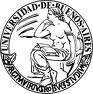 Universidad de Buenos AiresFacultad de Ciencias SocialesProfesorado de Enseñanza Media y Superior en Ciencias SocialesProyecto: Hs de Investigación AcciónTutora: Viviana VegaAlumnos:Gisella Guerreiro Chavier  DNI: 28.614.815Victoria Pagliotti  DNI: 30.653.625	Maximiliano Heinzmann  DNI: 25.284.903Año: 2012- 2013ÍNDICEIntroducción                                                                                                      Pág. 3Marco Teórico                                                                                                   Pág. 5Estrategia Metodológica                                                                                   Pág. 9Desarrollo                                                                                                         Pág. 13Conclusión                                                                                                        Pág. 30Bibliografía                                                                                                       Pág. 32Anexos                                                                                                               Pág. 33INTRODUCCIÓNEn el presente trabajo proponemos abordar de acuerdo al marco de la Investigación - Acción, la problemática general por la que atraviesan los alumnos de 1er año del CENS N°15.Esta preocupación surge a partir de la necesidad de llevar adelante las Horas de Investigación para la materia “Didáctica Especial y Residencial” dentro del Profesorado de Enseñanza Media y Superior de la Facultad de Ciencias Sociales de la UBA; así como también del propio interés personal de cada uno de las integrantes del equipo.Para trabajar en dicho proyecto, utilizaremos las fuentes de datos empíricos relevados en la Escuela CENS N°15 ubicada en el Barrio de Almagro en la Capital Federal. Esta escuela ya es conocida por los integrantes del grupo, lo cual nos ha permitido involucrarnos en el trabajo desde un lugar también distinto.En principio vamos a realizar una breve descripción del Centro Educativo de nivel Secundario Nº 15, que es parte de los 92 CENS, escuelas de educación para adultos, que existen en la ciudad de Buenos Aires, bajo la supervisión del gobierno municipal. El Cens 15 otorga el título de “Perito en Relaciones del Trabajo e Higiene Laboral”, como todos los Cens, se divide en tres años de estudios. Está ubicado en la Av. Belgrano 3767, y el horario de cursada es de lunes a viernes de 18:30 a 22:15. El inmueble del establecimiento es compartido con la escuela primaria “Antonio Bermejo”, que funciona en los turnos mañana y tarde. La infraestructura, pintura, calefacción, materiales informáticos se percibe que son los adecuados.La escuela fue creada en 1976, como Cens 95, y desde 1990 funciona en el domicilio actual. La especialidad antes era administración de empresas. Para luego cambiar por la de relaciones del trabajo.   Aproximadamente tiene una población de 90 alumnos al momento de relevar los datos. Consta con dos cursos de 1º año, dos de segundo y dos de tercero. Todos son alumnos mayores de 18 años. Si bien las edades son diversas y hay adolescente adultos, como también adultos mayores, es importante destacar que el promedio de edad en relación a años anteriores ha disminuido. La mayoría de los alumnos están en el rango de 18-25 años de edad, mientras que antes era entre 25-40 años de edad. El 50%de los alumnos que concurren al establecimiento son de la zona y aledaños y de clase media baja, mientras que el otro 50 son alumnos trabajan por el barrio y se acercan a la escuela luego de su labor diaria.  Gladys es la directora y autoridad máxima del establecimiento, Lic. En Biología, tiene una experiencia de 25 años de trabajo en distintos cargos de diversos Cens de CABA.	El barrio de Almagro, y  más precisamente donde se ubica el establecimiento es un barrio de mucho movimiento de personas, por su ubicación central en la ciudad de Buenos Aires. Si bien  hay una  gran cantidad de personas que viven en el barrio, también hay un gran número que trabajan en el mismo, y otros que transitan diariamente para llegar a sus trabajos o escuelas. Esto conlleva a que la población del mismo no tenga la relación de vecinos  que puede existir en barrios de menos tránsito. Si bien algunos comercios y vecinos conocen la presencia y funcionamiento del Cens 15, en su gran mayoría solo saben que existe una escuela nocturna, y en algunos casos ni siquiera eso.Nuestro primer acercamiento fue la confección del Marco Teórico, donde plasmamos como trabajaremos a partir de la Metodología Propuesta por el equipo docente de  Investigación - Acción.MARCO TEÓRICOInvestigación Acción ParticipativaEl presente Marco Teórico tiene como objetivo introducir el término de la investigación Acción Participativa en la Educación, sus diferentes definiciones, sus diversos enfoques; para abordar el Proyecto de Horas de Investigación en el CENS N°15, donde investigaremos una problemática determinada del 1° año teniendo como actores protagonistas a directivos, docentes y alumnos, realizando las acciones de investigaciones en el sitio mismo. ssLa investigación-acción se puede considerar como un término genérico que hace referencia a una amplia gama de estrategias realizadas para mejorar el sistema educativo y social. Existen diversas definiciones de investigación-acción; las líneas que siguen recogen algunas de ellas: Elliott (1993) define la investigación-acción como «un estudio de una situación social con el fin de mejorar la calidad de la acción dentro de la misma». La entiende como una reflexión sobre las acciones humanas y las situaciones sociales vividas por el profesorado que tiene como objetivo ampliar la comprensión (diagnóstico) de los docentes de sus problemas prácticos. Las acciones van encaminadas a modificar la situación una vez que se logre una comprensión más profunda de los problemas. Con Kemmis (1984) la investigación-acción no sólo se constituye como ciencia práctica y moral, sino también como ciencia crítica. Para este autor la investigación-acción es:[...] una forma de indagación autorreflexiva realizada por quienes participan (profesorado, alumnado, o dirección por ejemplo) en las situaciones sociales (incluyendo las educativas) para mejorar la racionalidad y la justicia de: a) sus propias prácticas sociales o educativas; b) su comprensión sobre las mismas; y c) las situaciones e instituciones en que estas prácticas se realizan (aulas o escuelas, por ejemplo). Lomax (1990) define la investigación-acción como una intervención en la práctica profesional con la intención de ocasionar una mejora». La intervención se basa en la investigación debido a que implica una indagación disciplinada.Para Bartolomé (1986) la investigación-acción «es un proceso reflexivo que vincula dinámicamente la investigación, la acción y la formación, realizada por profesionales de las ciencias sociales, acerca de su propia práctica. Se lleva a cabo en equipo, con o sin ayuda de un facilitador externo al grupo». Es significativo el triángulo de Lewin (1946)  que contempla la necesidad de la investigación, de la acción y de la formación como tres elementos esenciales para el desarrollo profesional (véase el cuadro4). Los tres vértices del ángulo deben permanecer unidos en beneficio de sus tres componentes. La interacción entre las tres dimensiones del proceso reflexivo puede representarse bajo el esquema del triángulo.                                 Investigación             Acción                                         FormaciónKurt Lewin utiliza por primera vez el término investigación acción en 1944 y describe una forma de investigación que pudiera ligar el enfoque experimental de la ciencia social con programas de acción social que respondiera a los problemas sociales de la época. Argumentaba que mediante la Investigación-Acción se podían lograr en forma simultánea avances teóricos y cambios sociales, o  sea conocimiento práctico o teórico.Marcaba tres etapas en el cambio social: descongelación, movimiento y congelación. Para comprender estas etapas el proceso consiste:Insatisfacción con el estado actual de las cosas.Identificación de un área problemática.Visualización de un problema específico a ser resuelto mediante una acción.Formulación de hipótesis.Elección de una hipótesis.Llevar a cabo una acción para comprobar la hipótesis.Evaluación de los resultados y efectos de la acción.Generalizaciones.La Investigación Acción Participativa, es una metodología de investigación que en la actualidad está generando en la Sociedad una mayor capacidad de respuestas a los problemas de dicha Sociedad, ya que el estudio se realiza en la comunidad no solamente por medio de un investigador que estudie la problemática desde afuera, sino que de manera integrada se involucra con cada uno de los miembros de la comunidad, para estudiar los problemas, y las posibles soluciones teniendo que uno de nuestros objetivos es buscar mayor participación y apropiación del proceso y de los resultados por parte de la comunidad involucrada, la estrategia metodológica que se empleará en nuestra investigación será cualitativa y puntualmente de acción participativa. No es solo investigación, ni solo investigación participativa, ni solo investigación - Acción; implica la presencia real, concreta y en interrelación de la Investigación, de la Acción, y de la Participación. Nuestro interés reside en indagar, tal como destaca Minayo, “…en el universo de significados, motivos, aspiraciones, creencias, valores y actitudes, lo que corresponde a un espacio más profundo de las relaciones, de los procesos y de los fenómenos…” (Souza Minayo, 2003, p.18)... Partimos de una concepción del hecho social que se construye  a partir de la participación que los actores y del investigador el cual permite desarrollar un análisis participativo, donde los actores implicados se convierten en los protagonistas del proceso de construcción del conocimiento de la realidad sobre el objeto de estudio, en la detección de problemas y necesidades y en la elaboración de propuestas y soluciones. De esta manera, con el fin de detectar esas demandas reales relacionadas con el objeto de estudio y concretarlas en propuestas de acción ajustadas a necesidades sentidas, se desarrollará un proceso de investigación que apunta a la transformación mediante el trabajo con colectivos, en este caso con toda la institución educativa del CENS n°. 15, lo cual facilitará una movilización hacia la implicación ciudadana que favorece la creatividad social en beneficio de toda la comunidad local. El conocimiento de la realidad se construye progresivamente en un proceso participativo en el cual los actores implicados "tienen la palabra", y de este modo se crean las condiciones que facilitan espacios de reflexión, programación y acción social relacionados con los problemas que plantea el objeto de estudio. Para crear esas condiciones necesarias se aplica un procedimiento de investigación riguroso bajo el enfoque de la denominada Investigación-Acción Participativa, que propone intervenir de forma integral e integradora en el territorio. Tal procedimiento persigue la elaboración de un conocimiento sobre el objeto de estudio que sea útil socialmente y que permita la implementación de Planes de Acción Integral, donde la participación ciudadana, plena y consciente, sea un eje articulador básico. Por eso se trabaja con grupos humanos, con el fin de transformar su entorno, a partir del conocimiento crítico de la realidad que les rodea y de la puesta en marcha de un conjunto de estrategias y propuestas vertebradoras.En este sentido, Sirvent afirma: “Se busca comprender las acciones de un individuo o de un grupo insertas en una trama de la totalidad de su historia y de su entorno”. (Sirvent, 2005, p. 24). En este caso, a partir de esta metodología, nos adentramos a investigar el primer año de el colegio CENS n°15, de educación de adultos ubicado en el barrio de Almagro, CABA. La Investigación Acción Participativa no ofrece una batería de respuestas y soluciones a los problemas, no ofrece recetas prefabricadas listas para poner en marcha; sino que propicia la conversación y el diálogo como mecanismos con los que crear procesos donde los sujetos afectados aporten, tras la reflexión, soluciones a sus problemas. Construyendo las respuestas con los distintos agentes sociales y ciudadanos de la institución escolar se abre un gran abanico de posibilidades, pero las respuestas, soluciones y propuestas de acción se ajustarán más a la realidad concreta, en la medida en que han sido participadas y compartidas por la ciudadanía en el proceso de investigación-acción.En cada proyecto de la investigación acción participativa, sus tres componentes se combinan en proporciones variables: a) La investigación consiste en un procedimiento reflexivo, sistemático, controlado y crítico que tiene por finalidad estudiar algún aspecto de la realidad con una expresa finalidad práctica. b) La acción no sólo es la finalidad última de la investigación, sino que ella misma representa una fuente de conocimiento, al tiempo que la propia realización del estudio es en sí una forma de intervención. c) La participación significa que en el proceso están involucrados no sólo los investigadores profesionales, sino la comunidad destinataria del proyecto, que no son considerados como simples objetos de investigación sino como sujetos activos que contribuyen a conocer y transformar su propia realidad.El investigador presenta al grupo los diversos métodos disponibles para la obtención de información, explicándoles su lógica, eficacia y limitaciones, para que aquél los valore y elija en base a los recursos humanos y materiales disponibles. Para la recogida de información se usan técnicas como la observación de campo, la investigación en archivos y bibliotecas, las historias de vida, los cuestionarios, las entrevistas, etc.La información es recogida, y luego sistematizada y analizada, por la propia comunidad, siendo el papel del investigador de mero facilitador. d) La acción participativa implica, primero, transmitir la información obtenida al resto de la comunidad u otras organizaciones, mediante reuniones, representaciones teatrales u otras técnicas, y, además, con frecuencia, llevar a cabo acciones para transformar la realidad. e) La evaluación, sea mediante los sistemas ortodoxos en las ciencias sociales o simplemente estimando la efectividad de la acción en cuanto a los cambios logrados, por ejemplo en cuanto al desarrollo de nuevas actitudes, o la redefinición de los valores y objetivos del grupo.ESTRATEGIA METODOLÓGICATeniendo en cuenta nuestros objetivos, la estrategia metodológica que se utilizará en nuestra investigación será cualitativa. Como mencionamos más arriba partimos de una noción del hecho social que se construye a partir de la significación que los protagonistas y el investigador le otorgan. De esta forma, nos orientaremos a investigar una estructura de significados, en la cual intentaremos indagar, con la intención de conocerla.Nuestros instrumentos de obtención de la información serán las entrevistas, de manera que los integrantes que forman parte del colegio CENS N° 15 serán a la vez nuestra unidad de análisis y fuente de datos. Asimismo recurrimos a encuestas que nos permitieron elegir con más precisión el tema para nuestros talleres. 	Los individuos seleccionados para las entrevistas serán los estudiantes de primer año, docentes, directores y tutores de la cátedra de Didáctica Especial. Estos últimos se consideran informantes claves, quienes disponen “de información que no se tiene o que es difícil de conseguir, ocupa un lugar en el entramado social que hace confiables sus opiniones e interpretaciones sobre el fenómeno que se está por investigar o tiene un conocimiento práctico del fenómeno que puede aportar facetas cualitativas a la selección del área temática.(Scribano, 2002, p. 36). En este caso, podría tratarse de otros estudiantes, docentes, directivos o personal auxiliar de las escuelas. La elección del (los) informante(s) clave estará supeditada a la factibilidad,  posibilidades de acceso al mismo y la calidad de la información que puedan brindarnos. Como se mencionó anteriormente, consideramos que la técnica de la entrevista es la que mejor se adecua a nuestros objetivos, ya que “su propósito es favorecer la producción de un discurso sobre ciertos temas (…) con el objetivo de explorar en las construcciones de sentido del entrevistado” (Rotman, 2006, p. 67).  Si bien la intención es lograr que las entrevistas sean lo más abiertas posibles y que los entrevistados aborden sin limitaciones los temas propuestos, creemos que con vistas a no perder el objeto de nuestra investigación, debemos semi estructurar las entrevistas a los fines de poder enfocar la información, si es que no surgiera del relato espontáneo de los entrevistados. Es además factible que, en ciertos casos, deban ser utilizadas entrevistas estructuradas.  Las entrevistas serán llevadas adelante en  dos etapas: La primera etapa consistirá en una entrevista estructurada que constará de preguntas semi cerradas.  La finalidad de esta primera etapa es poder enmarcar aquellos datos que en una primera instancia han surgido de fuentes secundarias de información. En una segunda etapa, se realizarán entrevistas individuales semi estructuradas, que apuntarán a que los entrevistados realicen reflexiones en torno a la experiencia escolar en la institución elegida.Nuestra intención es realizar un primer acercamiento a la Directora de la Institución, para poder conocer la historia de este 1° año del CENS N°15, que conste de dos momentos, el primero un momento más de descripción de la institución, del 1° año (nuestra unidad de análisis e investigación), cantidad de alumnos, características generales. Y luego un segundo momento más de reflexión, conclusión, para poder confirmar nuestro enfoque  a seguir de acuerdo a la información ya obtenida por tutores de la materia Didáctica Especial; acerca de la problemática en este curso. Al obtener esta primera información, podremos adentrarnos en el análisis de la situación particular, y preparar nuestra estrategia para continuar con las entrevistas, y pensar en el armado de los talleres.	Es interesante para llevar a cabo este proceso recién descrito, tener en cuenta el enfoque de la investigación acción en el aula.Si bien nuestro equipo no solo centrará el foco en el aula, sino en toda la institución y en sus actores (docentes, alumnos, personal jerárquico y no docentes), podemos utilizar esta concepción de Investigación Acción en el aula para aplicarla a la institución.Cuando hablamos de la Investigación acción en el aula, nos referimos a los factores responsables de la crisis educacional que puede existir en un curso o en una institución. Considera que entre los muchos factores responsables de la deserción, el ausentismo escolar, la repitencia, así como el bajo nivel de los distintos cursos, está ligado al papel y desempeño del docente, como a la institución en sí misma.La investigación acción en el aula considera que todo docente, si se dan ciertas condiciones, es capaz de analizar y superar sus dificultades, limitaciones y problemas; es más los buenos docentes hacen esto en forma normal, como una actividad cotidiana y rutinaria. Lo que la metodología de IA en el aula ofrece es una serie de estrategias, técnicas y procedimientos para que este proceso sea riguroso, crítico y sistemático, y que reúna las características de una investigación científica.La IA en el área educativa presenta una tendencia a reconceptualizar el campo de la investigación educacional en términos más participativos y con miras a esclarecer el origen de los problemas, los contenidos pragmáticos, los métodos didácticos, los conocimientos significativos y la comunidad de docentes. En muchas partes se ha aplicado con formatos metodológicos casi idénticos, pero sin darle expresamente el nombre de  “Investigación-acción” sino en otros parecidos que hacen hincapié en la participación de los sujetos investigados.Los tópicos de estudio se han relacionado especialmente con las complejas actividades de la vida en el aula, desde la perspectiva de quienes intervienen en ella: elaborar, experimentar evaluar, redefinir, a través de un proceso de autocrítica y reflexión y análisis conjunto de medios y fines. Los modos de intervención, los procesos de enseñanza-aprendizaje, el desarrollo de la currícula y su proyección social y profesional, y el desarrollo profesional de los docentes. Todo esto con el fin de mejorar y aumentar el nivel de eficiencia de los educadores y de las instituciones educativas.	Cuando hablamos de la IA en el aula se guía por una serie de principios fundamentales y operativos.  No se trata de aprender técnicas, sino de tomar conciencia de los procesos naturales de nuestra mente ante un problema y aplicar  acciones para solucionarlo. Entre estos principios:El método de investigación. Esta ligado con la naturaleza del objeto o fenómeno a estudiar. Las estrategias, técnicas, procedimientos deben estar en sintonía con el problema específico.El problema de la investigación. Su análisis, interpretación, acción y evaluación debe ser estudiado y descubierto por el docente o investigador. Debe ser un problema práctico, experimentado, vivido por él. Debe salir desde los actores mismos y no impuesto desde un partícipe externo.Acercamiento entre el docente y la tarea de investigar. En general el docente o los directivos de las instituciones ven como ajena la investigación. Es necesario involucrarnos y que se sean partícipes de la misma. Se les puede acercar material para que lean al respecto.Postura exploratoria sobre el objeto de estudio. Salir de la actitud de simple técnico que aplica rutinas o procedimientos ya preestablecidos. Se necesita conocer la situación en toda su especificidad.La práctica investigativa del docente/investigador no debe distorsionar el valor educativo de su docencia.Cuando nos referimos a utilizar la tecnología de IA en el aula también en la institución, queremos decir que los docentes son parte de la institución, y es la institución misma, a través de sus directivos, su personal no docente, sus reglas, etc., que  debe hacer un proceso de investigación acción hacia ella misma para poder resolver sus problemas. La tarea docente dentro del aula debe complementarse con las acciones de la institución. Es por ello que nosotros intentaremos colaborar en este proceso de centrándonos en el 1er año, pero siempre haciendo foco en la institución como un todo. DESARROLLOAcercándonos a la situación problemática A lo largo de este trabajo y con las diferentes instancias de la estrategia metodológica elegida, fuimos construyendo más acertadamente nuestro Objeto - Problema. En una primera instancia nuestro objetivo se constituyó como identificar e investigar una problemática determinada del 1° año teniendo como actores protagonistas a directivos, docentes y alumnos, realizando las acciones de investigaciones en el sitio mismo.Luego de hablar con tutoras, docentes y directivos del Colegio, nos adelantaron que uno de los grandes problemas que tenían, era la deserción escolar y eran muy pocos alumnos los que terminaban el colegio, brindándonos datos alarmantes al respecto.La directora de la institución nos menciono que de 30 alumnos inscriptos en primer año, luego del receso escolar invernal volvían solo 15 alumnos y con el pasar de los meses hacia fin de año quedaban 10 alumnos aproximadamente.Esto nos despertó cierto interés y nos permitimos abordar esta temática como primer problema posible e investigar al respecto y tratar de encontrar las causas de esta deserción.A partir de ello empezamos a realizar nuestro recorrido como investigadores para indagar sobre ello.Luego de tener nuestro primer grupo de entrevistas con las autoridades y docentes del colegio, nos encontramos con que el problema identificado al principio, comenzaba a llevarnos para otro rumbo; decidimos entonces, utilizar un instrumento que nos permitiera poder confirmar nuestro nuevo rumbo. Confeccionamos una encuesta sobre relaciones del trabajo para que los alumnos de 1er año las realizarán. De esta manera y con los resultados recabados de este instrumentos tuvimos fundamentos para redefinir nuestro problema. Por lo que nuestro Objeto - Problema quedó planteado de la siguiente  manera:“El desconocimiento que tienen los alumnos al insertarse en esta escuela, el CENS °15, cuya orientación es Higiene, Seguridad y Relaciones del trabajo, sobre la especialidad misma y el para qué puede serles útil en un futuro”.Y con este Objeto Problema se nos despertaron varios interrogantes que intentaremos obtener respuesta a lo largo de todo el proceso de Investigación - Acción:¿Cuáles son las expectativas de los alumnos que acuden al CENS 15? ¿Acreditar, continuar con estudios universitarios? ¿Hay transformaciones en relación a la percepción de sí mismos? ¿Cuáles son los cambios en sus relaciones sociales, laborales, familiares?¿Cómo acompaña la institución a estos alumnos?¿De qué manera facilitan y fomentan el conocimiento de la especialización?Si la institución carece de conocimiento sobre la especialidad, ¿esto impactará en la decisión de los chicos de dejar el colegio?Proceso de Investigación - AcciónComenzamos con el proceso confeccionando las entrevistas para realizar en la institución. Realizamos cinco entrevistas, una a la directora de la institución, a una docente de la institución, a la portera, a un alumno de primer año y otro alumno de tercer año.  Estas aportaron datos muy enriquecedores para arrancar con nuestros talleres, y para confirmar el rumbo de nuestro Objeto en esta investigación.Si bien las mismas nos ayudaron también a contextualizar el barrio, el colegio y la población que acude a los CENS en general, de todos modos nos permitimos arriesgar por donde comenzar el tema de nuestro primer taller, el cual fue una introducción a las “Relaciones del trabajo”...Cabe destacar que los resultados son preliminares luego se retomarán reflexiones surgidas de las entrevistas y talleres, para generar instancias de reflexión entre los actores, permitiendo dar lugar a reflexiones, análisis y balances compartidos o contrapuestos no planteados inicialmente.Como resultados preliminares de las entrevistas realizadas, observamos que un punto que se comentó en la mayoría de las entrevistas, es que tienen una gran necesidad en saber sobre la especialización que otorga este Cens, la misma es de relaciones del trabajo, ya que al parecer no hay mucha información al respecto hoy por hoy en la Institución.Esta inquietud la fuimos percibiendo en varias entrevistas:- En la entrevista de un alumno de primer año cuando preguntamos por la orientación de la escuela.-¿Y vos sabias cual era la orientación de la escuela o te anotaste por algún otro motivo en este CENS?-Quería estudiar, Se que es algo por el lado de la Enfermería más o menos, y mi idea es aprender y ver que sale de todo esto. Esta bueno ejercitar la mente y saber un poco más.-¿La primer pregunta tenía que ver con esta orientación, vos qué opinas de la misma?A -Me gustan las materias, de a poco las voy entendiendo. Me gustaría profundizar más y aprender.- También en el relato de la directora cuando preguntamos:A: ¿Hay alguno que se anote por la especialidad?D: No, casi no tienen ni idea. Y en la escuela tampoco tenemos mucha noción, recién ahora nos estamos encontrando con lo que significa. Lo que sucede, es que los docentes, que no son de la especialidad, vienen a dar clase como en un secundario común. Tampoco hay demasiada pertenencia de muchos docentes. Hemos tenido mucha gente que vino y se fue, que los toman de otro lado, docentes que vienen por 2 horas, y cuesta de armar un grupo. Como directora trato de suavizar los lazos, armar reuniones, se les hace firmar las notas, se manda comunicados, pero hay gente que…A: Entonces los docentes tampoco están muy comprometidos con la escuelaD: Recién ahora…A: ¿y saben de la especialidad?D: tampoco, pocos son los que saben de la especialidad.- Con el relato de la directora no solo notamos que el alumno entrevistado no sabía de qué se trata la especialidad sino que tampoco los docentes saben de la misma, hasta ella misma confesó el poco conocimiento de la especialidad, cuando preguntamos ella nos dejó esto en claro.A: los chicos les da lo mismo cualquier especialización, sólo quieren terminar el secundario. Ahora, sería buen que como adultos, puedan tomar conscientemente alguna especialización. Lo que pasa es que el mundo del trabajo tampoco les pide una especialización o quizás no tienen ni idea de que es lo que están estudiando, solo quieren terminar.D: por ejemplo el año pasado, los chicos de 3° participaron de una charla en la universidad y algunos decidieron anotarse en la carrera relaciones del trabajo. Pero el problema es… acá, quiénn se los cuenta?A: bueno eso quizás podría ser para tener en cuenta en los talleres.D: Si, además al taller también voy a ir yo para capacitarme.A: Quizás esto puede ser para dar en algún taller, no sabemos si el primero, pero si al mes de estar trabajando en esto, podemos organizar alguna charla.D: Cuando me han contado de que trata alguna materia, y yo lo conté, me parece interesante, y además es útil para ellos y su vida personal. Pero también depende de cómo se lo cuenten los docentes del área; porque yo con qué argumento puedo hacerlo, si soy Lic. En Biología. Alguna vez he cuestionado los programas, como de Higiene Laboral, donde se dan temas como Alimentación, Enfermedades Venéreas. Y le digo estos temas son de Biología, o de Salud. Pero como le cuestiono esto, sino hay una bajada o yo misma no conozco. Y me lo discuten a muerte. En Higiene Laboral, tenes que dar condiciones laborales. Pero pongámoslo en la cultura de 1°, que no viene con mucha capacidad, que viene con poco de la primera, con poco preconcepto, que viene con poco conocimiento, y se encuentra con esto, en donde además le dictan en las clases. Esto no habla bien de la especialidad. Y encima después le dan un cuestionario de 20 preguntas y de esas le toma 5.- De la entrevista al alumno de tercer año puntualmente nos aconsejó al respecto:-Si tuvieras que darnos un consejo para nosotros, para dar un taller en primer año, para hablar con los chicos de primer año, ¿que nos dirías?-Mostrarles lo práctico, lo que no ves acá, lo que sería en relación a la especialidad pero con ejemplos.Los van a enganchar más con esto que con lo teórico, les cuesta, les aburre.Cuando le das algo para hacer es otra cosa, como cuando fui a visitar la imprenta, eso nos gusta.La parte teórica la conoces, pero involucrarte con lo que vas a hacer es otra cosa, es un cambio, ves detalles que no te da lo teórico.Está bueno que nos muestren.- La entrevista de la portera nos abrió un interrogante cuando le preguntamos: ¿Qué es lo que notas que quieren los chicos?Y no sé lo que ellos quieren, pero lo que yo veo es que creo que no saben lo que quieren.Confección de las encuestas A partir de esta información, nos reunimos a intercambiar ideas de cómo avanzar en este proceso; y consideramos que el único camino de orientar más a estos chicos es con educación y como primer paso definimos brindarles información  sobre qué especialidad les dará el colegio donde asisten.El primer paso fue confeccionar un instrumento para poder recopilar saberes previos de los alumnos sobre el concepto de Relaciones del Trabajo, para esto armamos unas encuestas multiple choice (ver anexo) y las administramos en el mismo colegio.La encuesta se compuso por seis preguntas sobre relaciones del trabajo para ver el conocimiento que había en los alumnos de primer año sobre la especialización, y nos encontramos con los siguientes resultados totales: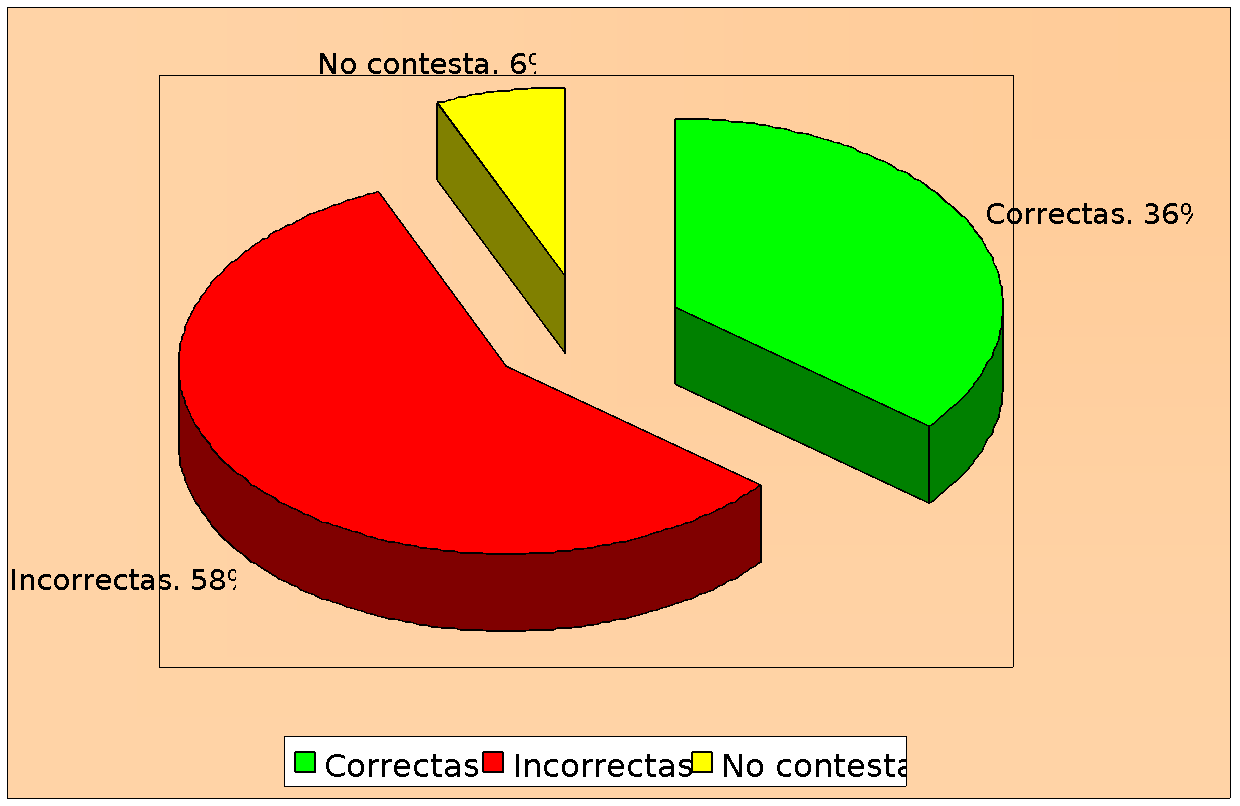 Y los resultados de cada pregunta fueron los siguientes: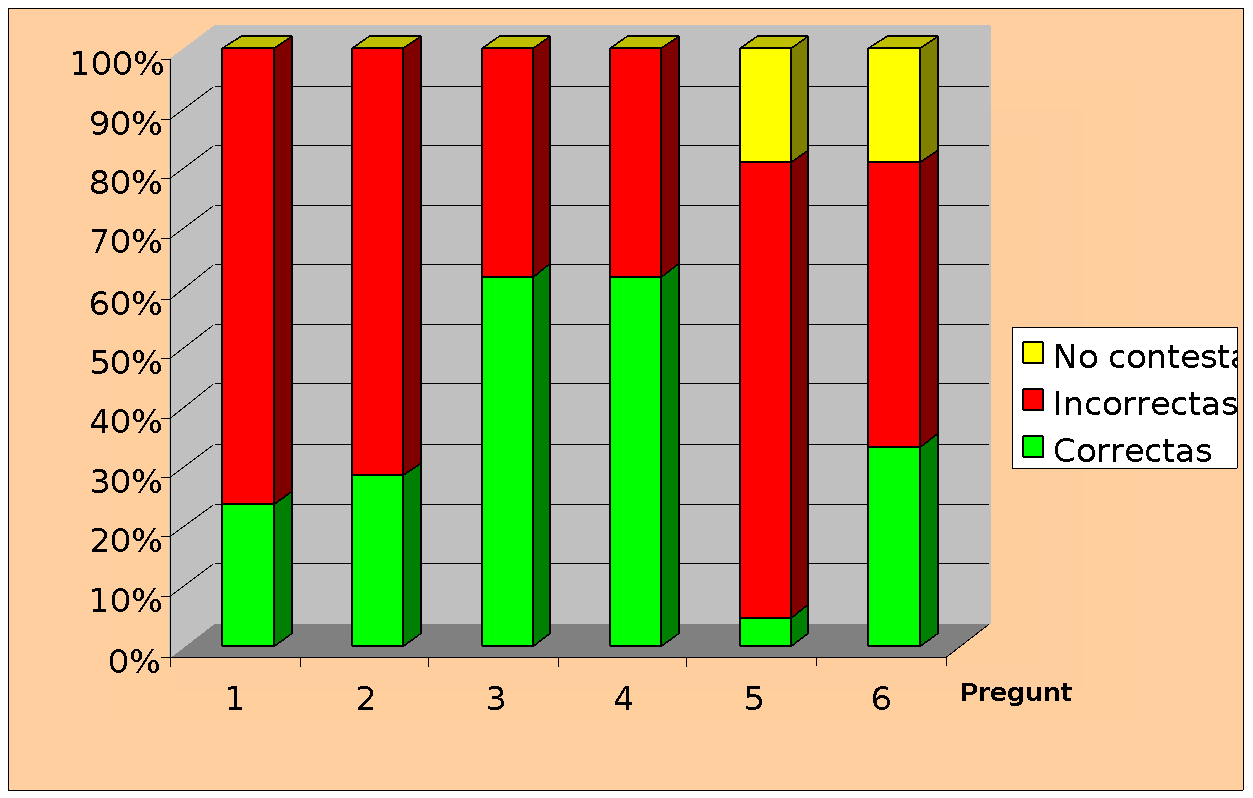 Con toda la información que recabamos nos pareció apropiado arrancar nuestro primer taller orientando, informando y de algún modo intentar introducir a los alumnos y a los docentes en general sobre la temática, deseando incluso que los alumnos puedan llegar a estudiar la carrera en un futuro no muy lejano.Como nuestro proceso de investigación - acción debía de continuar luego del primer taller, intentamos avanzar con cautela y no poder todas nuestras ideas en juego; ya que este primer taller introductorio sobre relaciones del trabajo, sería nuestra puerta de entrada al Objeto Problema seleccionado; y nos permitiría visualizar cuál sería nuestra próxima actividadDetallamos propuesta de nuestro primer tallerPlanificación de TallerTema: Introducción a las Relaciones del TrabajoObjetivos generales: Que los alumnos reflexionen acerca del concepto de relaciones del trabajo y los actores inmersos en ellasQue los alumnos incrementen el interés por la especialidad del secundario al que asisten Objetivos específicos:Que los alumnos reconozcan el concepto de trabajo Que los alumnos identifiquen cuáles son los actores principales Que los alumnos comprendan las relaciones que se generan en él Contenidos:Concepto de TrabajoLas relaciones del Trabajo y su objeto de estudioLos actores de las relaciones del trabajo: empresarios, trabajadores, sindicatos y el EstadoMetodologías utilizadas: Exposición dialogada  Trabajo en gruposExposición plenariaLluvia de ideasJuego – Dígalo con mímicaRecursos:Pizarrón, tizas, tacos de papel, caramelos, hojas en blanco, biromesBibliografía:A definirTiempo total estimado: 2 HS.InicioContenidos: Presentación de los objetivos del taller.  Presentación de los participantes del taller.Estrategias de enseñanza-aprendizaje: Se pedirá a los participantes que se sienten en semicírculo en las sillas previamente dispuestas.  Se presentarán los expositores, objetivos y temáticas a tratar en el taller.  Luego por medio de la dinámica de “Caramelos Sugus” cuyo objetivo es romper el hielo se formarán y agruparán en distintos grupos a partir del color de caramelo que les toque. Les pediremos que se presenten a partir de la siguiente información (indicando: nombre, edad y qué expectativas tienen sobre el taller).A partir del título “Relaciones del Trabajo” se propone que mediante una lluvia de ideas cada uno de los alumnos expongan sus saberes previos sobre el tema. De acuerdo a lo obtenido de la actividad anterior, los expositores realizarán una presentación a través de una exposición dialogada sobre: el concepto de trabajo Tiempo estimado: 30´Recursos utilizados: Caramelos SugusPizarrón y TizaDesarrolloContenidos: Las Relaciones del Trabajo y sus actoresEstrategias de enseñanza-aprendizaje:De acuerdo a los grupos que ya estaban formados, realizarán una actividad en grupo sobre las relaciones del trabajo. Les pediremos responder la primera pregunta de la encuesta ya realizada, justificando la elección de la respuesta. Luego cada grupo compartirá su respuesta y se realizará un plenario donde llegaremos a un acuerdo sobre la respuesta, trabajando en conjunto alumnos y expositores. Para finalizar los expositores definirán el término de relaciones del trabajo y sus actores.Tiempo estimado: 20´.Recursos utilizados: Hoja con consignaLos expositores realizan la presentación de la próxima actividad y dan un tiempo de descanso.Corte: 20´Se agruparán nuevamente, en 3 grupos, para realizar la actividad de “Dígalo con mímica”, donde se les pedirá por grupo que definan al actor indicado en el material, establezcan que objetivo tiene y lo representen. El resto de los grupos adivinará de que actor se trata; y así hasta que participen todos los grupos.Luego del juego; le pediremos a cada grupo que exponga la definición a la que llegaron del actor y que objetivo tiene.Los expositores realizarán mediante exposición dialogada la conclusión sobre el tema.Tiempo estimado: 25´.Recursos utilizados: Hoja en blanco y biromeCierreContenidos: Se realizará el cierre de la actividad, comenzando con una lluvia de ideas por cada concepto trabajado, tomando los conocimientos adquiridos en la actividad por los alumnos. Los expositores concluirán manifestando las ideas principales de lo visto en el Taller.Para comenzar a sentar las bases para la próxima actividad se entregará a cada participante un papel, donde colocarán en pocas palabras cómo se sintieron durante la actividad.Por último de acuerdo a un listado de temas (negociación colectiva, conflicto laboral, búsqueda laboral, Incumbencias de Lic. En relaciones del trabajo, capacitación) propuestos por los expositores, cada alumno manifestará su interés particular entre todos los temas para un próximo taller.Estrategias de enseñanza-aprendizaje:Lluvia de ideasExposición DialogadaActividad vivencialTiempo estimado:30’Recursos utilizados: Papeles de ColoresAnálisis y Evaluación del taller “Introducción a las Relaciones del Trabajo”En líneas generales, el taller se desarrolló sin mayores inconvenientes y consideramos que  superó  las expectativas que teníamos planteadas. El objetivo principal era que los alumnos tengan una noción de qué hablamos cuando citamos las relaciones del trabajo. Y creemos, en base a las devoluciones propias de los alumnos, y las inquietudes que surgieron, que pudimos cumplir con el objetivo. Si bien la planificación se pudo respetar y se logró realizar todas las actividades, la demora en el comienzo del taller, de 30 minutos, y las diversas interrupciones, originó que aceleremos la última actividad para concluir a tiempo. Por un lado consideramos que es negativo para los alumnos, tantas interrupciones, ya que no se logra la concentración necesaria. Por el otro es una buena prueba para nosotros como futuros profesores para aprender a manejar obstáculos externos y poder seguir con la dinámica de la clase.En el comienzo del taller, la disposición del espacio y la agrupación de los alumnos nos desbordaron en cuanto a lo que teníamos planificado. La idea era que ellos se formen semicírculo para trabajar todos junto, y ahí mismo formen grupos de trabajo sin romper el semicírculo. Sin duda que las consignas no fueron claras, porque con este paso previo de organización espacial no nos quedamos conformes. Incluso tuvimos que solicitar a algunos alumnos que se dieran vuelta mirando el pizarrón y a los profesores para lograr una participación más fluida.  El inicio requirió más tiempo del planificado, ya que los alumnos no estaban en al aula, y se debió esperarlos y juntar a los dos primeros. La participación fue más que satisfactoria, incluso algunos alumnos se anticiparon a temas que se iban a desarrollar luego. Este momento fue muy útil para conocer los saberes previos de los alumnos, y para obtener información sobre qué puntos hacer mayor hincapié en el desarrollo.Para valorar los conocimientos previos de los alumnos, decidimos volver a traer las encuestas que ellos mismos realizaron previamente al taller, unos meses antes, que volvieran a responder la pregunta integradora del concepto de Relaciones del Trabajo y a partir de ella trabajar el concepto.  Luego en la etapa de desarrollo, las actividades las fuimos llevando adelante  tal lo planeado desde las estrategias de enseñanza que elegimos utilizar, pero sí requerimos mayor tiempo que el estipulado para finalizarlas.  De todos modos los aportes de los alumnos hicieron que esto no fuera notado por ellos y que se llegara a cumplir de manera satisfactoria lo que buscábamos con cada uno de los temas explicados.Respecto del cierre, al haber empezado demorados y utilizado más tiempo en el inicio y desarrollo, quedó poco tiempo para el mismo. A pesar de esto obtuvimos un feedback  muy positivo, ya que varios alumnos nos expresaron su conformidad con las dinámicas del taller, y nos solicitaron que no pase mucho tiempo en dar otro. Nuestro objetivo para seguir adelante con el proceso de investigación - acción, fue ofrecerle a los alumnos, una serie de temas vinculados con Relaciones del Trabajo, y que fueran ellos quienes seleccionen el tema del próximo taller. Los temas fueron: negociación colectiva, conflicto laboral, búsqueda laboral, Incumbencias de Lic. En relaciones del trabajo, capacitación.El tema elegido por mayoría fue búsqueda laboral, pero luego le siguieron Incumbencias en Relaciones del Trabajo, Negociación Colectiva y Capacitación.Esta elección también confirmó el motivo de porqué elegimos como  Objeto Problema el desconocimiento sobre la especialidad de Relaciones del Trabajo.Reiteramos y debemos destacar que fue muy buena la participación de los estudiantes; desde un primer momento se involucraron con el tema a explicar, y comenzaron a opinar, aunque había un grupo del cual que no logramos la participación esperada, de comentar sus intereses, sus pensamientos y hasta sus experiencias.Volviendo sobre la interacción entre quienes llevamos adelante el taller, destacamos el trabajo en equipo y el complemento que tuvimos mientras dábamos el taller. Se dio una dinámica tal, que cuando uno hablaba, los demás podían intervenir sin quitar protagonismo al otro. Pudimos a su vez cambiar el rumbo cuando nos dimos cuenta que el tiempo estipulado para cada actividad nos estaba quedando corto; y tomamos una acción en consecuencia de ello.La sensación de los tres profesores, al finalizar el taller y después de que hicimos una mini charla de evaluación fue de satisfacción por conseguir el objetivo, por la fluidez lograda en la interacción con el aula, y la complementariedad que logramos como trío pedagógico, por el compromiso y devolución de los mismos alumnos.Después de abordar distintas reflexiones ya planteadas y en curso de preparar el nuevo taller elegido por los alumnos sobre “Búsqueda Laboral”, empezamos a pensar en la participación y compromiso de los docentes del establecimiento en su clase y con sus alumnos. Fueron muchos los alumnos que expresaron su satisfacción por la participación y por lo dinámico del taller, y su interés por tener más clases como estas en sus cursos habituales.Y contradictoriamente, fue de la institución de donde observamos que venían más obstáculos que facilitaciones, las interrupciones planteadas dentro del aula y fuera del aula, los desacuerdos con los conceptos brindados, el comienzo tarde de la actividad, que los alumnos no supieran del taller; nos permiten preguntarnos de qué manera la institución acompaña las dificultades que encuentran estos alumnos para realizar sus estudios.A partir de esta reflexión y de entender la Investigación Acción como un proceso dinámico, nos propusimos estar más atentos no solo al taller en sí,  sino a la percepción y participación de los alumnos en el siguiente taller, para luego evaluar si las técnica didácticas utilizadas y el compromiso de los docentes del establecimiento pudieran ser otra de las causas de la deserción de los alumnos.Preparación del Segundo TallerLa preparación del segundo taller, decidimos enfocarla en cuanto a la profundidad igual que lo hicimos con el primero. Queríamos abordar los temas, pero siempre teniendo en cuenta los saberes previos de los alumnos, y sus inquietudes. Por este motivo fue que abordamos los temas de una manera más amena y más cercana a su realidad, consideramos que esto también permitiría que ellos se abrieran y compartieran más.Nuestro objetivo para este taller, fue vincular los conceptos vistos en el primer taller con la búsqueda laboral; unir los dos temas para que ellos pudieran comprender la interrelación que existe. Por supuesto que nuestro objetivo tácito, es que pudieran utilizar algo de lo que podríamos explicarles de búsqueda laboral para su propia vida.Continuando con nuestro Objeto Problema y con el interrogante cada vez más fuerte sobre el papel de la institución, queríamos dejarles un mensaje el cual definimos que sea a través de un fragmento de una película.Detallamos la propuesta de nuestro segundo taller:Planificación de TallerTema: Búsqueda LaboralObjetivos generales: Que los alumnos consideren diversos factores al momento de iniciar un proceso de inserción laboral y comprendan el significado e importancia de dichos factores.Que los alumnos reflexionen acerca de sí mismos y de cómo están llevando adelante este proceso. Que los alumnos aborden un plan personal para lograr insertarse laboralmente.Objetivos específicos:Que los alumnos conozcan las características que debe seguir un Curriculum Vitae, pudiendo plasmar su perfil en él.Que los alumnos visualicen cómo influyen los aspectos conductuales en la entrevista laboral.Que los alumnos conozcan diversos canales de búsqueda laboral y evalúen su utilización en la  propia búsqueda de trabajo.Contenidos:Canales de búsqueda laboral.Currículo VitaeEntrevista Laboral.Metodologías utilizadas: Exposición dialogada  Dramatización  Trabajo en gruposExposición plenariaTrabajo en parejasLluvia de ideasJuegoRecursos: Hojas de trabajo para cada una de las actividades.  Afiches. Fibras.Tiempo total estimado: 2 HS.InicioContenidos: Objetivo del tallerVinculación con el concepto de Relaciones del TrabajoCanales de búsquedaEstrategias de enseñanza-aprendizaje: Se pedirá a los participantes que se sienten en semicírculo en las sillas previamente dispuestas.  Se presentarán de nuevo y brevemente los expositores, objetivos y temáticas a tratar en el taller. Mediante exposición dialogada se vinculará al tema de Búsqueda Laboral dentro del contexto de las Relaciones del Trabajo.Se les pedirá a los alumnos que mediante una lluvia de ideas expongan sus ideas/saberes previos sobre Búsqueda Laboral.Los expositores plasmarán en el pizarrón las principales expectativas del tallerLuego se pegará en el pizarrón un aviso de búsqueda laboral, a partir del cual se comenzará con la exposición del tema de Canales de Búsqueda.Para finalizar a través de un trabajo individual los participantes realizarán un ejercicio que consiste en plasmar en papel las empresas/organizaciones cercanas a su lugar de vivienda, los contactos que podrían referirlos, o donde les gustaría trabajar. Tiempo estimado: 30´.Recursos utilizados: Pizarra y Tizas, hojas actividad n°1DesarrolloContenidos: Currículum Vitae Entrevista LaboralEstrategias de enseñanza-aprendizaje:Mediante exposición dialogada se comenzará con el tema de Currículum Vitae y se lo vinculará con la búsqueda laboral. Se expondrán las características principales para la diagramación del CV y los diversos tipos que existen.Se repartirá una hoja conteniendo los títulos de cada párrafo de un CV para que trabajando en parejas completen con sus datos personales y armen un modelo de CV. Tiempo estimado: 20´.BREAK (20´)3. A continuación mediante trabajo en grupo se les pedirá a los alumnos que escriban las principales pautas a tener en cuenta en una entrevista de trabajo y qué objetivos son los que persigue, nuestro fin será obtener saberes previos.
A continuación se les mostrará un video sobre una entrevista, que pertenece a un fragmento de la película “En Búsqueda de la Felicidad”.Al finalizar el video le pediremos a cada grupo que exponga lo que trabajó, y para finalizar mediante exposición dialogada en conjunto con los grupos, los expositores, darán los tips básicos a tener en cuenta para una entrevista.Tiempo estimado: 35´.
Recursos utilizados: diseño del Curriculum Vitae, ejemplos de CV, Hojas actividad entrevista CierreContenidos: Conceptos canales de búsqueda – CV - EntrevistaEstrategias de enseñanza-aprendizaje:1: Se trabajarán en los mismos 4 grupos y se les entregará una actividad de unir con flechas; que consiste en unir los conceptos vistos en los 2 talleres con su correspondiente definición.2: En conjunto alumnos con expositores resolverán la actividad.2: Se repartirá a cada chico un papel solicitando que indiquen en una frase o palabra lo que consideran como más significativo del taller.  Luego se juntarán todos los papeles y se leerán todas las conclusiones en plenario.Tiempo estimado:15´.Recursos utilizados: Hoja actividad unir con flechas, tacos de papeles.Análisis y evaluación del taller “Búsqueda Laboral”En primer lugar creemos que la participación de los alumnos fue aún mayor que la del taller de relaciones del trabajo. Si pensamos en la intervención de los mismos, nos  hace reflexionar y llegamos a la conclusión de que fue muy útil el incentivo a través de actividades y de fomentar el diálogo permanente y participativo con y entre los alumnos. Fue importante la participación de la Lic. Viviana Vega en generar un feedback y en colaborar a romper con la tensión del comienzo de clase. De alguna manera,  el achicar la distancia Profesor-Alumno, genero mucha participación.En comparación con el primer taller, la organización del espacio físico de los alumnos dentro del aula fue satisfactoria, en el sentido de que los alumnos entendieron rápidamente como íbamos a trabajar tanto en grupos como con todo el curso. De esta manera no se desperdicio tiempo en acomodarse y fue más fluido ante el cambio de actividades. También fue importante que los alumnos sabían que iban a tener este taller, ya que al finalizar el anterior taller dejamos en claro de que continuaremos viniendo; esto generó una relación distinta, hasta incluso nos dio pertenencia y pudimos lograr más llegado a los alumnos.Si nos referimos a la programación y a los temas que se pretendían abarcar en este taller, podemos decir que ampliamente nos fuimos conformes. Si bien se utilizó mucho tiempo en escuchar las inquietudes de los alumnos sobre el tema, tanto de CV, como Entrevista, fue un disparador más que positivo para luego poder explicar y darle sentido a la parte teórica y a las actividades. Creemos que el objetivo del taller se logró, que era darle las herramientas básicas para que los alumnos sepan cómo afrontar una búsqueda laboral. Pero nos quedamos muy conformes, y quizás fue más importante que el objetivo mismo, que los alumnos pudieron comprender que buscar trabajo y lograrlo no es una tarea simple en la actualidad de nuestro planeta. Y no es el problema de no estar  preparados, sino que el mercado de trabajo es escaso y la demanda laboral es mayor que la oferta. Tuvimos la sensación que ellos entendieron que la perseverancia ante la búsqueda, y  la conciencia de que ellos tienen posibilidades concretas de conseguir trabajo, fue asimilada.Consideramos que además, pudimos lograr que comprendieran la relación que hay entre todos los conceptos vistos, desde el primer momento con las encuestas, hasta este último taller de búsqueda laboral.La dinámica del grupo de los profesores (Victoria, Gisella, Maxi), nos dejó conformes, y hasta nos hace pensar en poder realizar otras actividades didácticas juntos, ya que el flujo de participación y coordinación se dio naturalmente, más allá de lo ya planeado, y nos pareció muy positivo.Un ítem a mejorar y que también nos pasó en el taller anterior, es poder manejar el tiempo de manera adecuada para realizar un cierre más rico. Incluso no pudimos finalizar la última actividad de cierre por falta de tiempo, y porque luego de nuestra actividad, era otra profesora la que debía tomar el curso, y estaba inquieta por saber cuándo dejaríamos el aula.CONCLUSIÓNAl desarrollar el presente trabajo, decidimos ampliar nuestro campo de visión sobre el primer problema de investigación que nos planteamos al comienzo del trabajo, que es  la deserción escolar.Luego de realizar entrevistas, encuestas e informes a los alumnos y a personal de la institución, nuestro problema de investigación fue sufriendo transformaciones que nos llevaron a redefinir lo anterior; por eso nos gusta pensar este recorrido no como un proceso lineal sino como un proceso espiralado que nos permite realizar múltiples reajustes a nuestro recorrido inicial.Algunas de las reflexiones luego de realizar este recorrido pueden tener relación con la deserción escolar o a lo mejor no, lo importante es indicar que la deserción escolar es multicausal, con lo cual nosotros nos proponemos mostrar los resultados que nos dejó este trabajo de investigación acción.Primeramente, creemos que la deserción escolar  tiene que ver con las  distintas trayectorias que traen los alumnos del CENS N°15, que no solo son educativas sino también trayectorias sociales que dan cuenta de las relativas a la organización familiar, las laborales, migratorias y de participación social, esto nos permite ver una realidad aún más compleja, no sólo interviene lo educativo sino también los diferentes orígenes sociales, herencias que hacen que probablemente cada una le dará un sentido distinto al paso por el colegio. Esto nos permite explorar la complejidad del campo, advirtiendo la diversidad de situaciones de vida y las múltiples entradas y salidas de instituciones educativas. Pero lo realmente  importante en todos los casos es que todos y cada uno de los alumnos del colegio se están dando una segunda chance educativa, una segunda oportunidad para tratar de poder finalizar sus estudios.Otro motivo de dicha deserción, y no menos importante es la tiene que ver con la subestimación de los directivos a los estudiantes, notamos en los talleres que no es que los chicos no tienen intereses o expectativas como a veces injustamente se los acusa, sino que vemos que muchas veces metodologías utilizadas por los profesores (hasta incluso el vocabulario con el que se dirigen) es lo que genera desgano o falta de compromiso de parte de los mismos.En línea con lo anterior, observamos que los docentes no les brindan posibilidades de reflexión, de participación, de involucramiento continuas, y hasta incluso hay  falta de respeto del personal docente hacia los alumnos; esto no solo lo observamos nosotros en los talleres que ofrecimos, sino en voz propia los alumnos, nos lo manifestaron en las instancias de taller, haciendo tal vez que la única motivación de parte de algunos alumnos sea la asistencia por la beca, a parte de la que todos a viva voz y en forma unánime nos expresaron en un taller que es la de terminar el secundario.Como indicamos más arriba estos motivos pueden tener relación con la deserción escolar o tal vez no, pero lo que podemos asegurar es que el aporte por medio de talleres, charlas debates, entre otras, de los profesores de relaciones del trabajo de la UBA al CENS 15, invita a  que los alumnos busquen y algunos encuentren sentido a sus prácticas educativas en el CENS 15.Esto nos generó una gran satisfacción como equipo al poder formar parte de este proyecto y tratar de aportar nuestro granito de arena a estos alumnos para que ellos traten de buscar su futuro a través de la educación, que insistimos que es lo único que puede generarle pensamiento crítico y así ellos intenten transformar sus propias trayectorias. Para cerrar parafraseando a Paulo Freire “...lo que importa no es la repetición mecánica del... gesto, este o aquel, sino la comprensión del valor de los sentimientos, de las emociones, del deseo de la inseguridad que debe ser superada por la seguridad, del miedo que, al ser “educado”, va generando valor…”BIBLIOGRAFÍABartolomé M. Pina (1986): La investigación cooperativa. EducarElliott Jhon (1993): El Cambio educativo desde la investigación-acción. Ediciones MorataKemmis (1984): Point – by – point guide to action research. Victoria. Deakin UniversityLewin, K. (1946): Action research and minority problems. Journal of Social Issues, 2Lomax (1990): Managing Staff development in Schools. Clevedon. Multi-Lingual MattersRotman S. (2006): Metodología de la Investigación en Ciencia Política. En: Aznar, L., M. De Luca (comp). Política. Cuestiones y problemas. Buenos Aires. Emecé, Ariel Scribano  A. (2002): Introducción al Proceso de Investigación en Ciencias Sociales. Editorial Copiar.Sirvent M. T. (2005): El método comparativo constante. Versión en mimeo del libro en preparación: Sirvent M.T y Rigal, L. Metodología de la investigación social y educativa: diferentes caminos de producción de conocimiento.Souza Minayo, María C. (2003): Investigación Social. Teoría, método y creatividad. Buenos Aires, Argentina. Lugar editorial. Pág. 18----Pág. web:www.trabajo.gov.ar/left/estadisticas/.../toe_03_04_relacionesLaboraleswww.relacionesdeltrabajo.sociales.uba.ar‎www.oit.org.pe/WDMS/bib/publ/doctrab/dt_058.pdf‎www.oit.org.ar/WDMS/bib/publ/libros/dialogo_social.pdf‎AnexosENTREVISTASEntrevista DirectoraA: AlumnosD: DirectoraA y D: Charla Previa donde ponemos al tanto a la directora del instituto del proyecto de las horas de investigación que llevaremos adelante, luego charlamos de  los 3 talleres que armaremos en base al relevamiento que realicemos de las entrevistas:A: ¿Qué identificas que sucede con los primeros años en general?D: Lo que pasa en todas las escuelas. Falta de compromiso hacia el estudio, es general y viene desde la media común.Muchos ingresan por la necesidad de buscar un título, no por la necesidad de mejorar. Yo tengo más de 20 años en los CENS, y antes la gente venía más para cambiar, para mejorar, para modificar su visión de la vida, del mundo; y ahora es distinto, y si lo pudieran conseguir de otra manera, les puedo asegurar que no los tendríamos acá.Tenemos alumnos saltarines, vienen unos días acá, no les gustó, les quedó lejos, etc., se fueron… y te dicen me voy a otra escuela. De la otra escuela vienen al año, y dicen no hice nada en el otro lugar. Entonces no tienen sentido de pertenencia, no se identifican con nada, aún cuando les contemos de que trate la escuela, les brindamos la información, el folleto, y les da lo mismo.A: ¿Hay alguno que se anote por la especialidad?D: No, casi no tienen ni idea. Y en la escuela tampoco tenemos mucha noción, recién ahora nos estamos encontrando con lo que significa. Lo que sucede, es que los docentes, que no son de la especialidad, vienen a dar clase como en un secundario común. Tampoco hay demasiada pertenencia de muchos docentes. Hemos tenido mucha gente que vino y se fue, que los toman de otro lado, docentes que vienen por 2 horas, y cuesta de armar un grupo. Como directora trato de suavizar los lazos, armar reuniones, se les hace firmar las notas, se manda comunicados, pero hay gente que…A: Entonces los docentes tampoco están muy comprometidos con la escuelaD: Recién ahora…A: ¿y saben de la especialidad?D: tampoco, pocos son los que saben de la especialidad.A: ¿los chicos que se acercan a la escuela, de donde son? ¿Qué características tienen?D: 50% son de la zona, de clase media baja. Hay chicos que no son de la zona, que son de clase baja. Hay chicos de casas tomadas, y hay un chico que nos damos cuenta que viene de la calle. Pero dentro de todo no es una población tan conflictiva y tan precaria como podría ser de Pompea. Dentro de todo no hemos tenido grandes problemas con los chicos. Cuando te das cuenta que ingresan con la cerveza puesta o con algo medio extraño tenes que empezar a mirarlos, no te digo acorralarlos, pero tratarlos. El problema es que cuando empezas a ver y notar, y ellos se dan cuenta, algunos se van y no quieren ayudar. Tenemos un equipo de orientación, que hace lo que puede, porque tenemos un equipo de 3 o 4 personas para los 90 y pico de alumnos que hay en el CENS.A: ¿Cómo son las edades?D: cada vez son más bajas. Antes el CENS se caracterizaba por tener gente de 30/40/50 años, y ahora tenes una población bastante heterogénea y un porcentaje bastante de alto de chicos de entre 18  y 25 años. Es una prolongación del secundario.A: puntualmente con el grupo de primero que te toco este año, ¿cuantos se anotaron?D: y anotamos como 40 en cada primero, y nos quedaron 10/12 en cada primero. Hubo varias razones, primero porque no se acoplaron a lo que es estudiar en el secundario, creyeron que venían daban el presente, hacían acto de presencia y ya está. Por otro lado, porque otros no pudieron organizarse para estudiar, siguen teniendo los mismos problemas que tenían en el secundario común. Otros venían nada más que por la Beca. Hay gente que ya es el segundo año que se anota, y se va para la misma fecha. Y venía a no estudiar te dabas cuenta, venían a jorobar, a molestar. Este año hubo un deserción bastante grande, todos los años hay, pero este año quizás un poco más.A: Entonces no es porque les cuesta estudiar, ¿sino por la beca?D: Es por todas las razones, igual les cuesta mucho estudiar. El problema más grave que yo veo, es que no traen las habilidades y herramientas básicas para poder estudiar, que deberían haberlas traído  desde la primaria. O sea la primera hace aguas por todos lados y nadie lo cuestiona. Yo lo veo y esto escapa nuestra realidad, yo lo veo en todas las escuelas porque por más que tenga 18/19 años tienen las mismas dificultades para leer, para escribir, para razonar… entonces algunos profes tiene que empezar como si fueran una primaria, algunos lo entienden. Yo les digo a algunos profesores “Empeza este año como si realmente no supieran nada” algunos lo entienden, otros no. Pero también está el problema, porque si vos tenes alguno en el grupo que hizo 1° año o 2° se aburre. A: ¿Estuviste antes en otros CENS?D: Si yo tengo 25 años en el CENS, 26 prácticamente. 22 años en el de Parque Chacabuco.A: ¿identificas las mismas situaciones?D: Fui directora de 3 CENS y si, se repiten las mismas situaciones y cada vez más. Aquello que no veías hace 15 años, hoy lo ves y todo junto. Antes también les costaba venir, hacer el esfuerzo, estudiar, levantarse y seguir hasta la noche para venir a la escuela, pero veías otro compromiso, respeto del alumno al profesor, había otra relación entre ellos y nosotros, más adulta.Ahora muchos profesores los tratan como los nenes comunes de secundaria. Y ahí tenes que intentar establecer la diferencia, porque no son chicos de secundaria común, y ahí se genera el conflicto.A: ¿y vos cómo crees que se puede hacer? ¿Crees que se puede hacer algo, hay alguna solución?D: es muy complejo, no sé. Tendría que tener mucho más compromiso, más allá de los chicos, de los docentes también. Pero como haces para pedir más compromiso en un docente que viene por 2 horas, que salta de una escuela a otra , que viene de dar muchas horas de clase, y quizás tienen 50 horas cátedra. Es muy complicado. Quizás sería necesario que sólo trabajaran en esta escuela, y que además de dar clase, pudiera tener el tiempo en la escuela misma para estar, ver el material, fijarse que se necesita, que se puede modificar, pero no tenes tiempo. Es una utopía. Salen como máquina para hacer chorizo, es así. Y lo terminas haciendo, o te amargas y mandas a medio mundo a examen o ahí decís… y ¿qué hago con este chico? Y vienen y me plantean, no da pie con bola, me contesta cualquier cosa en la clase… y te empezas a fijar y en otras materias está aprobado, y en otras tienen 4 o 5. Entonces empezas a ver que tienen una nota perfecta en matemática y hacen agua en Historia y no pasa nada, pero si ves que le va muy mal en Lengua, pero bien en Cívica, Historia y Geografía… te preguntas ¿qué pasa? Algo está pasando, o algún docente dijo “yo a este lo apruebo igual”, o sea hacemos beneficencia y se están llevando un título mentiroso.Y llamamos al grupo de orientación y preguntamos ¿qué hacemos con estos chicos? ¿Cómo hacemos con estos chicos que no saben ni poder escribir? ¿Y cómo estos chicos consiguen trabajo? ¿Cómo se defienden?Cuando vos le das una indicación, lo tenes que hacer de tal manera que entienda, y preguntas lo entendiste, no…, se lo volves a explicar… y al rato y que es lo que tengo que hacer?Traspolá eso a una situación laboral….por ejemplo poner latita en un supermercado, hacer reposiciónA: esto hablamos de 1° año?D: esto es 1° y traspola… algunos hacen cambios de 1° a 3°… pero es bastante generalizado.A: nosotros dimos clases en 3° año, y realmente no observamos esta situación generalizada en el curso, era un curso bastante heterogéneo, había gente grande que trabajaba y otros más nuevos.D: Si si si, era muy heterogéneo en ese cursoA: El problema es que no se puede hacer que esos chicos lleguen de 1° a 3°. Y que se puede hacer? Que herramientas puede haber?D: hay un degradamiento muy grade y es muy difícil. Tenes que buscar las herramientas, pero te repito no solamente tenes que trabajar con los chicos, sino con los profesores también. Porque muchas veces el trabajo de una escuela a otra, el poco tiempo, hace que tengas que preguntarte que hago?... y a mí me pasa. Yo sigo trabajando como docente a la mañana, y a veces digo que hago, porque ya le di muchas vueltas a ese tema y no pasa nada. También tenes el caso del docente que esta quemado por las situaciones, entonces no tenes más ganas de nada.Interrupción de un alumno que se encontraba rindiendo un examen, y pregunta por la profesora.Se genera un dialogo entre Directora y Alumno, donde el alumno le dice que buscaba a la profesora porque tenía que aprobarlo. Cuando finaliza el dialogo, nos dice que este es un caso. Un chico que viene sucio, con la cremallera rota, el mismo pantalón, ha venido alcoholizado.A: y la familia?D: alguna vez viene alguna familia, pero no se da mucho. Y no podes andar llamando a todas las familias. Y sobre todo el alumno no es chico, es adulto.A: ¿y cómo institución vos sentís que te faltan herramientas?D: Si, pero no es fácil. Por eso si ustedes nos ayudan a encontrar esas herramientas sería muy bueno. A mí me gustaría que los chicos de 3° pudieran ingresar a hacer algunas pasantías, o en el plan de aprender a trabajar. Habíamos pedido una pasantía en un Banco, por medio de un profe que trabaja allí, pero ni bolilla nos dieron. Esto era muy útil para que los chicos pudieran tener un primer acercamiento al trabajo. Y esto es importante para la integración del chico con la escuela, la pertenencia, sino es un trámite. Acá el chico entra y sale, y listo. Y no es fácil, en la parte administrativa somos 3 personas. Está bien no son muchas divisiones, sólo 5 divisiones, 2 primeros, 2 segundos y 2 terceros.A: En la mañana funciona una primaria.A: y cómo funciona el CENS?Se genera otra interrupción con el mismo alumno anterior, esta vez ingresa la Portera para avisar que el mismo alumno está buscando a la Profesora. La Directora le pide que la llame al celular, para ver por dónde está.D: Como conocida, debe ser conocida, porque siempre viene gente. Mal o bien, es conocida. Acá está desde los 90 en esta sede, pero viene desde el 76 pero en Humberto Primo y alguna calle. Además la pueden conocer porque en la página del gobierno aparecen las direcciones, teléfonos. Pero creo a la mayoría les da lo mismo este CENS que el de Informática, el de etc., etc.Lo importante es que le quede cómodo?D: Exacto A: ¿pero alguno debe haber que le interese?D: no sé, muy pocos. Imagínate que nos dicen yo vengo de 2° año del CENS de informática y quiero venir acá… Pero perdiste la especialización? Ah no importa, quiero venir acá. Mira que ahora tenes que dar equivalencias… bueno las doy. Es como un trámite, no debiera ser así, pero se debiera concientizar.A: Nosotros tratamos de analizar hacia donde apuntar, porque si quizás vienen con alguna expectativa.D. vienen sin ninguna expectativa, nosotros preguntamos, de donde vienen, que les interesa, porque vienen acá. Por ejemplo viene alguien de una técnica, con 4 año hecho, entonces les explicas las equivalencias, las materias que tiene que dar, y se hacen 6 materias. Entonces te preguntas, porque no termino la tecnicatura? A: Cuanto es el proceso de adaptación?D: En primer año se tarda más de la primera mitad del año, ahí te vas dando cuenta de quienes se van a quedar. En segundo y tercero, no pasa tanto. Quizás algunos vienen hechos con algo de la secundaria común. A: Ingresan chicos de segundo y tercer año,D: claro, algo han hecho de la secundaria común. A: los chicos les da lo mismo cualquier especialización, sólo quieren terminar el secundario. Ahora, sería buen que como adultos, puedan tomar conscientemente alguna especialización. Lo que pasa es que el mundo del trabajo tampoco les pide una especialización o quizás no tienen ni idea de que es lo que están estudiando, solo quieren terminar.D: por ejemplo el año pasado, los chicos de 3° participaron de una charla en la universidad y algunos decidieron anotarse en la carrera relaciones del trabajo. Pero el problema es… acá, quien se los cuenta?A: bueno eso quizás podría ser para tener en cuenta en los talleres.D: Si, además al taller también voy a ir yo para capacitarme.A: Quizás esto puede ser para dar en algún taller, no sabemos si el primero, pero si al mes de estar trabajando en esto, podemos organizar alguna charla.D: Cuando me han contado de que trata alguna materia, y yo lo conté, me parece interesante, y además es útil para ellos y su vida personal. Pero también depende de cómo se lo cuenten los docentes del área; porque yo con que argumento puedo hacerlo, si soy Lic. En Biología. Alguna vez he cuestionado los programas, como de Higiene Laboral, donde se dan temas como Alimentación, Enfermedades Venéreas. Y le digo estos temas son de Biología, o de Salud. Pero como le cuestiono esto, sino hay una bajada o yo misma no conozco. Y me lo discuten a muerte. En Higiene Laboral, tenes que dar condiciones laborales. Pero pongamosno en la cultura de 1°, que no viene con mucha capacidad, que viene con poco de la primera, con poco preconcepto, que viene con poco conocimiento, y se encuentra con esto, en donde además le dictan en las clases. Esto no habla bien de la especialidad. Y encima después le dan un cuestionario de 20 preguntas y de esas le toma 5.A: y como se eligen los cargos?D: por acto público, yo no puedo elegir. A: Quedan puestos vacantes?D: si pero no puedo elegir, y por lo general por la ubicación terminan viniendo acá. A mí me encantaría tener gente que conozca de la carrera. Ahora se jubila Sánchez, que da Relaciones del Trabajo y me encantaría que viniera alguien que supiera sobre la carrera, no sé si ustedes lo conocen. 
A: Si, yo sí, y nosotros dimos con Paolillo.D: Bueno, Paolillo es alguien que no termino la carrera, conoce por haber dado la materia varias veces; se fue estudiando los temasA: Lo que me parece interesante, es que enfoque se le quiere dar como materia más allá de la especialidad. Para que la escuela tenga un enfoque y que cada profesor tenga el mismo enfoque. Que cada profesor comprenda la especialidad, y que cada materia tenga su fin en sí misma, y buscar como unir todo para un objetivo.D: Eso es lo que yo necesitaría, después del paneo general que hagan ustedes, que me digan que sugerencias pueden darme, aún con las materias que no son directamente relacionadas con la carrera. Como enfocar la especialidad en su totalidad.A: Claro, porque Relaciones del trabajo es una carrera amplia, hay diferentes enfoques y en diferentes universidades. En otras facultades es diferente y hasta comercial el enfoque.D: Bueno habría que ver también que estamos en una escuela pública, y deberíamos adaptarnos al público, que no es totalmente baja.Se genera otra interrupción, llega una profesora, nos presenta, y nos ofrece poder entrevistarla a continuación. Se trata de una profesora que conoce muy bien a la escuela. D: Es una docente con mucha experiencia en la escuela.A: Siempre tuvo esta especialidad esta escuelaD: Antes era Administración de empresas, y el CENS 95. Hace algunos años se convirtió en el 15 con especialidad Relaciones del trabajo. La escuela tuvo su época negra, donde se vendían títulos, y muchas autoridades fueron sumariadas. Fue en varias escuelas, y en varias CENS lo mismo. Yo estoy hace 4 años, y cuesta mucho cambiar el perfil, que el alumno y docente se comprometa con la escuela. Cuesta construir una historia, no hay, hay que empezar a hacerla todos los días.A: Cuesta porque no tienen conocimiento alumnos? Y los docentes tampoco los motivan?D: Si cuesta porque pasan las dos cosas. Hace 25 años que trabajo en una técnica, y los chicos ya saben dónde van a estudiar, que van a aprender, saben a qué van, hay una pertenencia. Y acá, no existe, hoy no me gustó, quizás mañana vuelvo.A: de parte del docente tampoco hay una captación del alumno?D: Recién ahora podemos ver algo de eso. Pero antes no había gente que se reunía en las jornadas, y recién ahora estamos haciendo eso. Ellos mismos se dan cuenta que está bueno escuchar al otro, y encuentran caminos comunes para solucionar problemas de los chicos: si no te sentís solo, y te lo tomas personal. Si se charla entre todos podes ver cómo sacar para adelante a los chicos. El año pasado tuvimos una camada de chicos que venían de una escuela de acá cerquita. Y los puse en el mismo año porque querían estar todos juntos, les comenté a los profesores, y costó, pero de a poco empezaron a funcionar y pasaron a 2 año, algunos se fueron otros sigue, pero el grupo es bueno.A: como es la inscripción? Cuándo se hace?D: Empezamos ahora, en Diciembre. Y en marzo vienen el otro grupo grande, a veces se termina de completar en fines de Marzo.A: cuando lo anotan se le toman datos?D: No no, se les comenta que es la escuela, se les da un tríptico, se les pide de la documentación, pero mucho más no.A: Hay mucha deserción?D: Si muchísima, pero no se da tanto en 2°, porque los empezamos perseguir con las faltas.A: y los motivos cuáles son?D: y muchas veces es que consiguen un trabajo y se van. Si comenzas a presionar con las notas y la asistencia, se sienten presionados y perseguidos y se van.A: Cuantos chicos terminan?D: Este año tendríamos que tener alrededor de 20. Igualmente habrá terminado 1 con todas las materias aprobadas, y en marzo deberán terminar de rendir, y tendremos de 20, 12 que hayan terminado.A: y alguno quiere terminar y estudiar?D: si hay varios que quieren, pero luego se encuentran con una realidad más dura que la del secundario. Porque después les cuesta mucho, y se quejan de la cantidad de estudiar, pero uno les explique y en la universidad como van a hacer. Y entonces no está tan mal que presionemos, y exijamos, sino no avanzas. Por ejemplo mi hermano es profesor en la universidad, y la verdad es que vos tenes que hacer reflexionar, preguntar, y no pedir que estudien de memoria, tenes que formar profesionales idóneos, y la verdad es que acá muchas veces se les pide que estudien de memoria, indirectamente, pero de memoria. Entonces para que les sirve esto?Yo todavía sigo siendo romántica, pero igual no doy ni exijo lo mismo que hace 20 años atrás, y eso mismo que les pedía a los alumnos, intento charlarlo y negociarlo con los profesores de acá. También intentamos que las puertas estén abiertas, y que vengan y charlen, algunos vienen, otros no.A: que objetivos te gustarían que tenga esta institución? Qué proyecto?D: apunta básicamente a la lecto-comprensión, persona medianamente crítica, pensante que razone.. que tenga la capacidad de asumir la responsabilidad en un trabajo en un estudio, que pueda ser capaz de ingresar a una universidad. Y para eso necesita aprender a pensar, tan poco y atan mucho como eso. Por más de que te pongas 15 horas a estudiar, y le das y le das, y pueden pasar días enteros, y se te cayo una coma en el camino, y sólo estudiaste y no aprendiste. Y por ahí otro te muestra 5 hojas, y te lo cuenta y lo entendió y relacionó, y es difícil llegar a eso, a mí me costó. Eso lo vas aprendiendo. Lo que le agradezco a la secundaria que no fue buena, fue orden y respeto, y aunque sea con eso, asumí el estudio terciario con otra actitud. La secundaria no fue buena, pero por lo menos me dejo un valor.Mi idea sería, si podemos, querríamos eso, que aunque sea salga con esas capacidades, ordenados, respetuosos y que se cuestionen las cosas.Yo no puedo tener una actitud de no preguntarme las cosas. Pero me tienen que dar esas posibilidades. En mi secundaria no me las dieron, yo no podía preguntar o cuestionar, imagínense terminé la secundaria en el 83.A: y vos ves que los chicos cuestionan en el aula?D: algunos, por ahí los más grandes. Algunos lo hacen por pura rebeldía. Pero el cuestionamiento válido, de yo opino, yo pienso no es común. A: cuestionar también es una forma de aprenderD: seguro, por ejemplo los de 2° año aprendieron a cuestionar porque una profesora los ninguneaba, entonces se pusieron de acuerdo entre ellos y me venían a ver, entonces se pusieron de acuerdo escribieron una nota a pedido mío, y me la trajeron. No sé si le pidieron ayuda a alguien, pero la escribieron, yo les pedí que lo asumieran y firmaran. Entonces ahí se empezó una tarea con la docente, se le pidió el descargo y el resultado es que se terminó yendo, yo no quería que se fuera, pero ella no quería cambiar. Hay docentes que se creen que porque son adultos y nunca estudiaron los ningunean, los tratan como si no fueran nada. Y acá hay chicos de muchas nacionalidades.A: y hubo alguna discriminación en el aula?D: mira la verdad que no, porque hace poco incorporamos a un chico con discapacidad y pensamos que iba a ser un quilombo. Pero finalmente no, al principio los profesores me decían que pusiste? Y los chicos la verdad nunca lo discriminaron. Este chico viene de la 11114, y está acostumbrado al maltrato. Y la verdad es que mejoro su manera de hablar, su manera de caminar, está peleando aprobar algunas materias, otras las aprobó directamente. Y hasta jugo un campeonato de futbol. Y a veces no son los chicos, sino los docentes. Tuve docentes que me han dicho, que pascuales que son estos chicos… y me lo decía a mí, pero en algún momento eso iba a trascender. Hasta que pasaron algunas reuniones entre docentes, y esta profesora en medio de las reuniones donde hablábamos de los alumnos y de lo importante de la contención agarró su celular y se fue del aula, sin dar explicaciones.A: y que pasa con estos docentes?D: y algunos no hacen nada, no les interesa. Con otros podes hablar, y quizás recapacitan y se dan cuenta. Con otros es mejor que se vayan. Actualmente tenemos dificultades en conseguir docentes capacitados y comprometidos, y va a haber más problemas. Y falta de casi todas las especialidades, matemática, inglés. Y lo que hay es mucha oferta de bilogía, de química de esos profesorados que dan un combo, de 3 materias y te recibís de varias especialidades. Yo me doy cuenta de los que vienen de profesorados que valen todavía la pena y de otros que no.A: hay alguna orden que diga se aprueba de tanto porciento?D: orden no, pero el tipo de evaluación te va cambiado. Ahora se los obliga a que vengan en diciembre para que puedan rendir en febrero. Pero por ejemplo también está la posibilidad de rendir las materias por temas, entonces vas rindiendo varios temas hasta que aprobas la materia. Entonces vos estás esperando a que se presente todos los días para saber si aprueba o no.A: ¿se otorgan becas?D: Si, becas ciudadA: ¿Las becas son para todos?D: no ellos se anotan, y les piden algunos datos. Pero olvídate que los chequeen, no lo hacen demasiado. Vos te das cuenta por la apariencia, que algunos no necesitan esa beca. Y bueno ahí pensas que seguramente alguien lo ayudo. Hay uno que está pidiendo la beca hace un montón, y es un hombre que no la necesita, y me la pide a mí como si yo la tuviera la plata (me dice me batieron la justa de que la directora es la que tiene que soltar la plata), y esa plata no la tengo yo. Hasta que un profesor le dice: ¿pero escúchame tanto necesitas la beca? Y le dijo “no, pero es plata, son 2300$”. La beca se abona en 2 cuotas, la primera cuota a mediados de año y la otra a fin de año. Pero el que perdió la inscripción a principio de año, se puede anotar a mediados de año y a fin de año puede cobrar la beca completa. Entonces tiene sentido ahora la beca? Lo que hacen con eso es comprarse el par de zapatillas nike o el celular último modelo, que ni yo, ni vos nos lo compramos. Tenemos también el refrigerio, que también lo da Ciudad. Todos los días lo traen, y tenes que preguntar al repartirlo, si realmente vos lo necesitas. A: pero no mandan la cantidad justa para los alumnos?D: ellos te mandan una cantidad determinada, entonces negocio que para ciertos días me traigan un refrigerio para cada chico.A: ¿Es para todas las escuelas?D: En todas las escuelas del gobierno de la ciudad de buenos aires.A: ¿hubo algún caso de violencia?D: muy poco, hemos tenido alguna historia, pero no mucho.A: es interesante ver que estos chicos si bien no tienen interés por otra cosa que no sea el título, que tampoco tienen casos de violencia…D: es que el alumno de esta época es apático, a diferencia del alumno de otras décadas que era combativo, a veces sin motivo. Pero hoy es apático. A: hay un nuevo perfil de estudiante, hay algo que les facilite el aprendizaje? Por ejemplo hoy está muy en uso lo visual.D: si por ejemplo conseguí comprar un televisor, LCD de 32 y un DVD nuevo, y me dijeron las profesoras de Lengua que se engancharon mucho con este recurso. Pero lamentablemente lo tuvimos muy a fin de año. Por ahí quizás hubiéramos logrado entrar por este lado. Hoy cuando van a la sala de informática, consiguen trabajar de otra manera, muchos profesores están utilizando esta herramienta. Pero habría que buscar otra vuelta, en algo más que facilite llegar a estos chicos, ya que para la cantidad de chicos, tenemos 1 solo recurso. Por ejemplo las notebooks no vinieron y no creo que vengan.  A ustedes les llegó?A: No la verdad que  a nosotros no.D: llegaron al Joaquín V. GonzálezA: ¿cuál sería el recurso que dificulta el aprendizaje?D: El profesor que habla solamente y no deja intervenir, ese es el que dificulta. El que viene y dicta y  no da lugar a nada, no facilita nada. Imagínate viniste 8/9 de la noche y te encontrar con una persona que te dicta todo el tiempo, yo me voy. A: los docentes son creativos?D: creación no… a la noche… no… a veces, pero no mucho. Estamos bastantes pinchados, no vemos respuesta a nuestros pedidos, y tampoco ves respuesta de los alumnos, y de nosotros mismos. Tenes que trabajar muchas horas para tener un sueldo aceptable, y terminas pinchado. Cuando comencé a trabajar preparaba materiales para cada curso, y recién empezaba, ya después no, me cansé, me desgasté. Por eso yo creo que debiéramos encontrar otra veta, el docente que está a punto de jubilarse debiera usarse para otras cuestiones para formar a otros, para utilizar su mirada de años, y no mandarlo al aula y terminar de quemarlo. Se te van las ganas de educar, de estar adentro del aula.A: que población de edad tienen los docentesD: muchos tienen mi edad 45/50 años, jóvenes jovencitos tengo pocoA: me imagino que debe ser complicado la convivencia entre los adultos y los jóvenes.D: Si, a mí me pasó, me costó ubicarme, me trataban de nena. Hay profesores que no se acostumbran y por ejemplo trasladan el trato de un secundario común al de acá. Tenes que adaptarte a los contenidos y la historia con la que vienen estos chicos. Sería bueno que justamente siendo la especialidad laboral y trabajo, que todos estuviéramos más compenetrados, que conozcamos todos, y no lo hicimos todavía.A: Sería bueno que se pudiera generar un intercambio entre profesorado y universidadD: si, porque gracias a eso, algunos chicos han decidido estudiar en la universidad y en el terciario. Por ejemplo la charla de la semana pasada fue buena, pero hubo algunas personas no hablaron correctamente o no se escuchaba, pero hubo otra expositora que lo hizo muy bien y lo bajó más a la realidad. Estas experiencias acercar a los chicos a ver que hay algo más despuésBueno chicos, quieren que le traiga a alguna otra docente para entrevistar.A: bueno muchas gracias por el tiempo.D: de nada chicos, igual nos saludamos antes de que se vayan.Entrevista a DocenteDía entrevista: 20/12/2012Referencias:E: entrevistadoresD: DocenteA: AlumnoEntrevistadores: no la molestamos mucho….Docente: no molestan para nada…  Entrevistadores: bueno, en principio, que antigüedad tiene acá???D: Yyyy  yo debo tener 28 años o 26 en esta escuela.E : Que materia da???D: yo doy historia y formación cívica en primer año.E: es la única materia que da aquí? O da más de una?D: no, doy solo historiaE: y que cursos tiene?D: primero, segundo y tercer añoE: ah uno de cada uno… en cuanto a primer año, antes hablábamos con la directora del tema,  como ve al alumnado en general?? Que los motiva que no los motiva?  D: en general el alumnado viene con muchas ganas con muchos miedos pero, con muchas ganas de aprender, no?? Vienen con están  muy incentivados, quizás el hecho que mucha gente viene, como una asignatura pendiente, tomar la decisión de venir eh... Traspasar las barreras de inscribirse muchas veces queda todo en lo lisco, ah sí voy a ir y después….nunca llegaE: no se concreta?? D: Claro, creo que en realidad lo que tienen es  miedo, una vez que pudieron pasar esa barrera de inscribirse y de venir al colegio, la mayoría de la veces primer año es un año muy trabajador con muchas…. Están muy  incentivados, no necesitas incentivar, porque ellos ya tienen un incentivo que es lograr todo lo que se han propuesto y empezar hacerlo. Traen falencias si…muchísimo sobre lectoescritura, que se mantienen en segundo y se agudizan en terceroE: se agudizan??D: si, porque vos en primer año tenes una postura frente a muchas cosas, como docente, podes permitir ver como redactas y que se yo….E: sos un poco más permisivo…D: si, pero después llegas a tercer año y la verdad que muchas veces los exámenes me dan lastima…como se expresan terrible!!!En cuanto más jóvenes son peor redactan y peor  leen…E: tiene que ver con el lenguaje??D: tiene que ver con la educación primaria que han recibido, y hay un montón de viejos que han tenido una educación primaria mejor …antes pensa que mucha gente hacia la primaria y con eso terminaba, yo tenía una señora que tenia 70 y pico largos y tenía una redacción que era maravillosa y había hecho hasta séptimo grado…E: claro o sea en una cuestión de edad?D: cuanto más jóvenes menos base, ni sujetos ni sustantivos ni verbos…. redactan  yo Jane tu chita…que cuando estás en primer año uno refuerza sobre  eso pero después cuando ya estás en segundo o tercero la redacción es…., vos con el aprendizaje… es crecer también, esas son las cosas, me entendes??E: y de primer año a tercero, nos contaba la directora que hay un cierto porcentaje bastante alto de alumnos que abandonan, cuál cree que es el motivo?D: si enorme, la mayor parte de la gente es por trabajo, yo creo que es por eso. Más allá de muchos que creen que esto es soplar y hacer botellas con asistir ya esta  yyyy no es así se dan cuenta que hay que estudiar….muchos tienen trabajo y cambian el horario del trabajo, la mayoría es por eso y los otros ven que hay que esforzarse y….quizás trabajan todo el día y están cansados y  llegan a la clase y son las 10 de la noche se duermen en la clase  y…. no estudian tampoco y después fracasan con  las notas…y abandonanE: y en cuanto a los estudiantes en si como aprenden? Cuando aprenden? Como crees que aprenden, cuales son los métodos que más se enganchan???D: mira yooo, a mí me gusta dar clase no? Estar al frente con el pizarrón a mí personalmente me gusta explicar y contar…y después si se trabaja en grupo…se redacta el cuadro….precisamente como tienen mucha falencia para escribir se intenta por ejemplo con primer año, yo explico y después les hago redactar el cuadro no es cierto!!! Como una síntesis para que les quede y puedan estudiar, yo veo algunas películas sobre todo en cívica cuando hablamos de la violación derechos humanos y vemos Misisipí en llamas para el racismo, vimos  invictus para el upergate…gaspaccio para la problemática de la mujer en México que también ahí  con eso se enganchan mucho mas…E: lo visual…D: lo visual en historia vemos 300,  gladiador, algunos la guerra del fuego mmm esta como se llama…la de Tom Hanks… eh Naufrago, para ver como el hombre modifica su naturaleza a través del aislamiento y como logra superar y dominar…lo que significa el fuego, porque uno dice fuego y ellos se piensan el encendedor uno mismo no? El magiclick… o que significo el fuego para el hombre…tratar de buscar distintos recursos.E: digamos que usted pone en juego varios recursos para que…D: uno trata de hacer lo mejor no? Uno busca que aprendan y que no se aburran, trata de hacer lo más dinámico posible obviamente hay veces que se puede y otras no.E: vos crees que ellos, cuánto tiempo le decían al estudio fuera de la escuela?D: poco….hay algunos que se dedican pero hay otros que llega fin de año tienen que levantar la nota….pero como en todos los andenes de la vida hay algunos que les cuesta más otros menos…..hay gente que tiene tiempo para hacer la tarea y se dedica más uno vayan diciendo hagan esto vayan escribiendo vayan estudiando hay gente que se duerme en los laureles y después los resultado son malos.E: como decía Gisella nuestro taller va ir orientado a la gente de primer año, entonces queríamos saber un poco el problema, para que vienen  a la escuela porque??D: muchos vienen a buscar el titulo.E: acreditar...D: otros muchos vienen porque esto es una asignatura pendiente…E: son los que son un poco más grandes…D: exactamente…muchas mujeres vienen porque le quieren enseñar a sus chicos el colegio, muchas eh muchas más de lo que uno cree…muchas los maridos no quieren que estudien….a mí me llamo mucho la atención….mucho cavernícola porque no quiere que la mujer estudie, que quiere que este en la casa, que si bien el está en la casa, ella quiere explicarle a la hija cuando necesite y hay otros que lo mandaran los padres porque le dicen vos el colegio lo tenes que terminarE: Hay variado...D: sabes que la población ha variado muchísimo cuando yo empecé acá yo era chica y todos eran más grandes que yo, todos todos todos y ahora tienen la edad de mis hijos de mi hija…acá no había alumnos de 18 años, había de 30, 35 ahora son todos de 18, 19, 21, y de repente uno de 40, ha cambiado el grupo etario hay mucho variedad no es homogéneo y también eso genera muchas cosas buenas y muchas cosas malas.E: en que se diferencian este grupo, con los compañeros suyos cuando usted iba a la secundaria?D: mis alumnos de ahora como yo cuando iba al secundario??? totalmente distinto porque convengamos que yo soy de una época que había que levantar la mano para preguntar entendes?? Había muchísimo miedo pero también muchísimo respeto, hoy por hoy no hay respeto, no hay nada.E: es mejor o es peor hoy?D: a mí esto no me gusta porque en el desorden no se aprende, a ver  yo acá tengo orden eh!!! La mas bruja del colegio debo ser yo entendes ¿?? Cuando yo voy a segundo año, porque yo tengo primero b y segundo y primero a y cuando yo les digo todo lo que dicen de mí es cierto, a mi me gusta dar clase te soy franca, me gusta estar frente al curso me gusta lo que hago, entonces uno pone toda la carne al asador cuando da clase, y eso lo perciben entonces vos les exigís y todo y no protestan ni se revelan, pero en mi época nadie decía una mala palabrita, nadie cuestionaba absolutamente nada, yo creo que en el desorden hoy por hoy no se prende.E: se aprende distinto a lo mejor…D: aprende el que tiene facilidad, acá hay mucha gente que no tiene facilidad y necesita la explicación del docente para poder entender. Acá tengo cinco que vos das las cosas y las explicas y para ellos son muy sencillas, llegan a tercer año y es papita pal loro.Mira yo te voy a contar el año pasado tuvimos un primer año con una gran cantidad de gente que termino la primaria en la villa y se anoto acá, sabes cómo trabajamos para que esa gente ni se fuera n se frustrará ni dejara el año, pero trabajaron ellos y nosotros con conseton y había un montón de mocosos que hacían un lio, algunos no les importa, entonces yo les dije nosotros trabajamos con un grupo todo el año pasado para lograr que aprendan, yo no voy a permitir que un grupo de mocosos echen a perder lo que logramos…yo quiero que mis chicos de primero pasen a segundo y estos a tercero, en la indisciplina no se aprendeE: y usted en primer año ya sabe quién puede continuar o no, ya tiene  visto…D: nooo las apariencias engañan…muchas veces sí, yo soy vieja ya y decís mmmm que buena prueba que va a ser y de repente es un fiasco, hay mucha gente que quizás escribiendo es un  desastre y quizás yo soyu de historia y me puedo dar el lujo de tomar oral, en el oral se defiende y lo apruebo, después que la profesora de lengua se rompa esteee…E: el docente influye en el aprendizaje del alumno o el alumno…D: yo creo que cuanto mejor te lleves con el alumno mejor son los resultados, sobre todo en el mundo del alumno, hay un feedback muy importante entre el docente y el alumno, el alumno te quiere te repita te agradece enormemente si te llevas bien…yo tenía uno que me decía para sentarme con usted a estudiar necesito sacarme un 10, si te llevas bien con los chicos si tenes un buen felling las cosas… te piden disculpas i les fue mal en la prueba entendes???Como que te están fallando a vos, y a mí no me están fallando pero viste como que siente que te fallan.E: asumieron un compromiso…D: creo que la relación del alumno con el alumno en el mundo del alumno es muyyyyyimportante en el adolecente no, pero en el adulto es muyyyy importante, si vos los entendes si vos los comprendes si vos enseñas es otra cosa que valoran enormemente, que le dediques tiempo que no vengas a hablar de la mortalidad en el campo un día, pero después venís y das clase a mí nadie me dice E: a ellos les interesa la materia?D: a veces si a veces no.E: vos podes notar cuando algún alumno tiene  una dificultad?D: Obvio.E: como te das cuenta para detectarlo?D: cuando entregan el primer escrito notas la dificultad, mira no traje nada pero me gustaría enseñarte hay dificultades y dificultades hay gente que tiene serias dificultades.E: de qué tipo de dificultades se trata?D: de no poder hilvanar una oración, me gustaría que vieras la prueba del que está escribiendo allá afuera, algún problemita tiene…Entra alumno que está haciendo evaluación afuera, interrumpe a la docente.D: si Cristina, entrega???? Déjemelo yo cualquier cosa le digo…Alumno Cristina: esto es de rosas no???D: no no no …. La cuestión ideológica es la cuestión ideológica…A: no son unitarios???D: son unitarios y federales, no le voy a dar la respuesta CristinaA: si yo soy Rosas mando a matar a todos…D: algunos no sino no estaríamos acá, todos no Cristina algunos eran anti rosistas pero no mataron a todos….bueno está listo???D: ven este chico…. Nos muestra el examen que el chico entrego….. y dice no puede escribirrrrr…E: y como haces con estos casos por ejemplo?D: hay veces que no podes….E: hay un nivel primario que fallo aquí y que hace el docente con estos casos?D: lo que puede, yo tengo un chico que se llama Martin que es la tercera vez que recursa historia, si vos lo apagas (por el grabador) yo hablo con mayor libertad…E: quédese tranquila que es anónima la entrevistaD: sabes que pasa a veces es más fácil aprobar que no hacerlo, entendes??? Es depende el profesor….a Martin no porque Martín encuentra en el colegio un lugar de contención y le hace bien estar acá.E: qué relación tiene con otras materias, se habla con otros docentes?D: con algunos si con otros no hablo nada si total los van a aprobar, 3 docentes o 4 somos los verdugos y los otros son re macanudos, le generan una expectativa a los chicos que… está bien con el titulo no va a poder ….por ejemplo ayer le dije a Martin día mes y año de la independencia Argentina, no es que le estaba preguntando sobre Napoleón, yyyy no pudo contestar entonces terminar así, yo no te puedo aprobar si no sabes que el 9 de julio de 1816 se declaro la independencia en Argentina, sabia cuantos ingleses vinieron cuanto desembarcaron pero no sabía el 9 de julio, entendes???E: y la institución hace algo con estos chicos???D: si con los chicos con problemas el colegio hace no sé como es oepa paopa…E: clases de apoyo?D: no se llama…Interrumpe nuevamente el alumno Cristina con otra consultaD: no le voy a contestar Cristina entregué por favor…. Con quien está allá afuera??A: yo leí…D: a ver ta- te- ti suerte para ti, ponga lo que usted sabe…..A: se llama….D: no se llama así, tampoco así es parecido, no se llama juventud Argentina….A: es juventud argentinaD: no le estoy diciendo que no se llama así…A: es juventud argentina??D: entonces póngale así….no es como usted dice… entregue Cristina… y espere un ratito que se lo voy a corregirE: le decía si la Institución hace algo?D: hay un grupo de psicólogos y que vienen al colegio y le piden la dirección opep un nombre orientación pedagógica algo así no me acuerdo…Ingresa nuevamente alumno CristinaA: profesora yo necesito aprobar….D: bueno vamos a ver cómo le va….apruebe física….A: no me la lleve a MarzoD: y eta capaz también se la lleva a marzo…. Vamos a ver dijo un ciego. Nos muestra el examen del alumno, y  dice más allá del contenido vos ves la letra y no es letra de un alumno de….E: qué edad tiene?D: y debe tener 30 y algo….hay veces que te equivocas pero viste no en vano hace 16 años que doy clase…E: es un desafío???D: no esto no es un desafío es un dolor de cabeza, Le tenemos que pedir que se levante la bragueta porque la tiene baja siempre, y no podemos lograr que asista limpio, acá hay una señora con la hijita y porque tenemos que estar soportando el olor que tiene, entendes?? El desafío es que que le cuesta y con un esfuerzo del alumno y mío se logran muchas cosas, pero esto no es un desafío es un escollo que uno sabe qué hacer para que entienda, uno no sabe, esto nos pone en un … el desafío es la persona que vos lo acompañas y logra un proceso de aprendizaje, y verlos como avanzan como crecen, del primero al último como avanzan y te das cuenta que no fue en vano, los resultados están a la vista, este no es el caso, a mi me saca de quicio.E: los contenido de su materia, coinciden con el alumnado, los motiva?D: a ver el programa es dar historia antigua y uno cumple el programa, trata de hacerlo lo más ameno entretenido posible y trata de traerlo la actualidad y lo que se busca es en la medida que uno puede traer al presente, historia argentina de tercero es más actual a veces te encontras con gente d primero que esta tan entusiasmada que historia antigua le fascina y gente de tercero que esta tan entusiasmada por egresar que no le da interés y no le importa, uno tiene que cumplir con la curricular.Si fuera por mí no daría Grecia, daría Roma daría historia americana que es la nuestra historia argentina, del 55 la historia de hoy está vinculada a la época del proceso porque en la actualidad, nuestro presente está relacionado con toda la época del 70 y no se ve.E: y el programa, lo arma usted??D: no no, uno lo toquetea bastante, sabes que pasa la mayor parte de los programas están hecho por gente que no está frente al curso que no está frente al aula, son todos educadores que como se llama licenciados de ciencias de la educación,  todo teórico te traen la bibliografía, pero ninguno está frente al aula, el programa es divino pero es impracticableE: yo me quede pensando en lo que mencionabas vos del 55 quizás a los chicos los puede atrapar…D: Claro, yo trato de dar, en realidad llego apenas al 55 la etapa posterior no puedo darla porque no tenemos tiempo para frondizi, Ilia,  la vuelta de perón, muy pocas veces se puede llegar a la vuelta de perón y al proceso.E: sería bueno para entender un poco lo actualD: si sería lo ideal para aprender se su presente pero si yo estoy de primer y segundo año que que termino de dar la edad media, y hasta 1953, y desde 1953 hasta 1982 y bueno hay que traer un mandraque, entiendes los programas están muchos por gente que no está frente al curso y cuando nos invitan que yo he ido y uno ha explicado, les entra por un oído y les sale por el otro.E: Como ves que está articulada la institución con los alumnos??D: yo creo que bien que está bien articulada, la dirección es una dirección accesible yo hablo por mi por lo menos, yo con mis alumnos tengo una buena comunicación E: Vos sos docente y tutora?D: Si, por lo menos uno ha generado un lazo de confianza que hace que vengan te cuenten, sus problemas con la materia y aprendizaje y también sus problemas personales.E: se involucran con el estudiante?D: Mucho, cuanto EntrevistadoresInterrumpe nuevamente alumno CristinaD: decile que se siente y espere, le indica a la portera.  Esteee decía que cuanto más te involucras mejor son los resultados, a veces es difícil…E: vos crees que el resto de los docentes….D: algunos si otros no, depende, depende también de las horas que trabajes…E: Tiene que ver con el compromiso???D: sí y con la personalidad,  yo soy súper sanguínea y después me llevo una bronca tremenda….es decir me llevo todo lo bueno  que es un enorme cariño y también todo lo malo si hay problemas también me lo llevo a mi casa. Muchas veces es más sano trabajo acá cortar y después… entendes??E: a veces cuando uno se compromete es distintoD: yo soy el colegio, entendes??? Yo siento que soy el colegio, yo me puse la camiseta, yo trabajo en otros cens a la mañana en otros a la tarde, pero mi cens es este, yo tengo la camiseta puestaE: que le da el colegio?D: me da un montón de cariño, los chicos un montón, un montón enorme eh!!!E: y usted que le da?D: yo le doy lo mejor que tengo, no regateo nada, lo bueno y lo malo es que soy, lo que ves es lo que soy, no hago demagogias soy loca me rallo empiezo a los gritos no soporto la indisciplina no soportó que digan malas palabras en el curso, pero no soy nada mas esto que ves, no es que voy a otro cens y soy otra no, soy parejitaE: nosotros tenemos el dato que entran 80 alumnos y terminan a fin de año 20 alumnosD: Con suerteE: si vos me dijeras qué medida habría que tomar para que no haya tanta deserción, que me dirías?D: no sé porque la deserción la mayor parte para mi es por una cuestión laboral, cambio de horario o perdió el trabajo y tiene  que salir a buscar otro, nosotros por ejemplo tuvimos un chico se fue porque la mama tenia presión alta y él se tenía que ocupar de la mama.E: son más bien problemas personales que de…?D: si habrá algunos que dejan porque no dan pie con bola, otros que dejan porque no encuentran, muchos vienen a buscar amigos amantes novias simpatizantes, socializar, la beca, me había olvidado vienen a buscar LA BECA, eso sí cuando tienen que unir socialización con la beca y estudio ahí…E: es donde viene el problema?D: convengamos que no tiene una sistematización de asistir al colegio, venir a horario, pensa que hay gente que esta super cansada y un día no viene y al otro día ya le da fiaca, entramos en un circulo que a veces es negativo, a veces los hemos llamado por teléfono, yo como tutora me ha tocado muchas veces llamarlos por teléfono.E: se trata de que vuelvan?D: seguro como tutor, he llamado varias veces.E: y vuelven?D: algunos vuelven otros explican el motivo por el cual se fueron, y algunos les cambiaron el trabajo, el horario y que les decís, uno les dice lo mejor y bueno…hay otra chica que tiene ataques de epilepsia tiene ataques pero terribles, el médico le dice que venga yo le dije primero está tu salud, después esta el colegio, no te podes estresar, el estrés es súper malo para el epiléptico, te lo digo porque mi hija tuvo, tiene que estar tranquila, si te vas a exponer a una situación de stress, ha tenido tres o cuatro ataques de epilepsia en el colegio, a ver uno los cuida, uno los llama y les dice no vengas…primero la salud y luego el estudio, a veces les decís primero el trabajo y luego el estudio, y a veces le decís veni a clase te voy a reventar entendes???Hay uno que yo les decía tenes dos flatas faltas y te juro que te dejo libre, después falto una vez sola y no lo deje libre por una falta, pero a veces es mama gallina con los pollitos…E: actúas como de madre?D: a veces sí y a veces no yo no tengo por qué preocuparme porque un adulto asiste o no asiste, genio figura en las escrituras, soy así y voy a morir así, si queres no venir no vengas son distintas formas de  ser, yo soy así.E: es bueno?D: yo creo que lo más importante es sentirlo acá (se toca el corazón) yo soy una de las más viejas en este colegio, entonces uno está de vuelta, muchas pase, muchos dolores de cabeza, mucha gente que se recibió y vuelve y agradece que le fue bien en el examen de egreso porque siguen  estudiando por lo que yo les había enseñado.E: esas son gratitudes??D: o… mensajes en el facebook, nadie me llama para putearme ni nada y eso que los bocho eh!!Interrumpe nuevamente el alumno Cristina, y pide hablar con la docente.E: muchas gracias por todo, no la molestamos más.¿Hace cuánto trabajas en el colegio?Hace 13 años¿Cuantos directivos pasaron en estos años?Y pasaron 4 ya, en realidad 3 con la que está ahora. Y cada uno siempre fue mejor que el otro, siempre se preocuparon, pero esa preocupación fue creciendo. Esta directora los hace participar, los escucha, las da importancia.¿Como ves a la escuela hoy?Y acá vienen de todas clases, como en todos lados.Lo que yo veo de los chicos… acá el problema que tienen los chicos, es que vienen y encuentran trabajo y después lo dejan…Con respecto a los chicos, no tengo mucho para decir, son buenos, son malos…Veo que les cuesta mucho venir y estudiar, según lo que me comentan.Muchas veces  los tenemos que escuchar…ponemos el oído… En los años que estoy trato de alentarlos, les digo que sí tienen las facilidades, estudien. Este es un lugar lindo, todos los profesores son excelentes, si ellos no saben aprovechar es porque no quieren. Es una escuela linda, la directora, la secretaria, la preceptora.¿Los chicos del primero año son muchos al principio y después dejan al poco tiempo?Sí, pero pasa que según ellos y entre comillas lo digo, encuentran trabajo y se van.Otros vienen, no se adaptan, porque hay gente joven y grande y dejan…Es lo que yo veo…¿Y los chicos que vienen acá, de donde son?Todos los chicos que vienen acá, son de por acá, y muchos no tienen un trabajo fijo, entonces vienen, otros porque quieren terminar el secundario.La mayoría trabajan de repartir volantes, o trabajan los fines de semana para hacer changas.¿Qué es lo que ves que les hace falta?Lo que yo veo que necesitan para venir al colegio, para quedarse es que consigan un buen laburo, un buen trabajo, donde puedan también venir a estudiar.¿Porque vienen la escuela?A veces por la beca, pienso que hay muchos que vienen por esa beca. Ponele que no les llegó tarjeta para cobrar y se vuelven locos, y ahí te das cuenta que están por la beca.¿Qué te gusta de trabajar acá?Me gusta el ambiente, yo he trabajado en muchos lados y como me encuentro acá no hay.La confianza que me brindan y que estoy cómoda.Acá no te tratan mal, venís haces las cosas y no te molestan.¿Cómo ve la gente del barrio la escuela?Jamás vinieron del barrio a quejarse, y eso que salen afuera, pero no hubo una sola queja de la gente que vive. Igual los que salen afuera en el recreo es para irse a la casa. Pero hay algunos que salen pero después vuelven, pero son respetuosos del barrio.¿De qué se quejan los chicos?De los exámenes, que no vino un profesor, que les toman algo y no estudiaron eso.Y las realidades familiares, ¿cómo son?Y tenes de todo, pero la mayoría de las chicas vienen porque quedaron embarazadas  y no pudieron seguir estudiando.¿Que fue cambiando en estos 13 años? ¿Cómo cambio la escuela y los chicos?Era otra escuela, se preocupaban menos los profesores. Pero ahora son los chicos los que se preocupan menos, lo que pasa es que son las juntas de ellos. Igual problemas adentro de la escuela no hay, pero te das cuenta como vienen, y si alguno no viene en buenas condiciones.Pero acá no se regala nada, es lo que yo veo, seas grande chico, yo veo eso.¿Qué es lo que notas que quieren los chicos?Y no sé lo que ellos quieren, pero lo que yo veo es que creo que no saben lo que quieren.Entrevista a alumno de 1er año.E: Entrevistador.A: Alumno de 1er año.E- ¿Cómo llegaste a la escuela? ¿Que motivo te llevo a ingresar?A- Llegue porque soy del barrio, vivo acá  a unas cuadras, y quería estudiar, tengo casi 37 años, quería terminar el secundario porque es algo pendiente que me quedo.E- ¿Habías hecho algún año antes, alguna otra experiencia en la secundaria?A- Hice hasta 2do. Año, por allá en el año 90, ya hace mas de 20 años, y justo coincide en que me quede sin trabajo, y dije voy a aprovechar mi tiempo en estudiar.E- ¿Y vos sabias cual era la orientación de la escuela o te anotaste por algún otro motivo en este CENS?A-Quería estudiar, Se que es algo por el lado de la Enfermería más o menos, y mi idea es aprende y ver que sale de todo esto. Esta bueno ejercitar la mente y saber un poco másE-¿Que expectativas tenés con la escuela?A-Me gustaría terminar, estudiar, y terminar con  1, 2 y 3 año. Como también para poder ayudar a mis hijas, son grandes también, una está en 7mo. Grado, la otra tiene 17 y había dejado 1er año y ahora volvió a retomar el secundario. Como para poder ayudarlas en el estudio.E-¿Qué materias te gustan o son las que mejor te desempeñas?A-Me va bien en historia y me gusta. Matemática también me gusta me es difícil pero me gusta. Lengua me gusta, pero me cuesta u n poco con el tema de leer. Como que me aburro un poco pero hasta que le case la mano. Y en Literatura Después hay otras materias que también son nuevas, bueno, casi todas son nuevas porque es volver a empezar de vuelta. Relaciones del trabajo, higiene del trabajo que yo nunca las vi.E-¿La primer pregunta tenía que ver con esta orientación, vos qué opinas de la misma?A -Me gustan las materias, de a poco las voy entendiendo. Me gustaría profundizar más y aprender.E-¿Que te gustaría aprender que vos crees que no hay en la escuela?A-¿Materias?E- ¿Si materias o alguna otra cuestión que a vos te parezca que es necesario o que sería interesante para tu formación?A-No lo pensé, pero vengo a lo que me de la escuela a aprender, y si hay mas sería bueno. No pensé en que otras materias podrían ser.E- ¿Pensas en la posibilidad de seguir estudios universitarios o terciarios?A- La verdad que no, no sé si es por la edad o qué, pero quiero ver si me da la cabeza para terminar y si me da para más o seguir se verá.E- ¿Como te estás desempeñando en la escuela?A- Por ahora vengo bien. Las últimas evaluaciones que tuve. Por ejemplo en Historia me saque un  9, en Matemáticas también me saque un 7, esperaba un poco más, pero estoy arrancando de 0 y bueno, me gusta. Me gusta matemática.E- ¿Sentís o te das cuenta como aprendes y  en qué momento se da el proceso de aprendizaje?A-Si es todo nuevo para mí eso, es como volver a empezar hace más de 20 años que no estudio, pero me gusta.E-¿Vos como tomaste en base a tu experiencia con tu hija, de la deserción escolar, o los chicos que se niegan a estudiar  e incluso abandona? ¿Por qué crees que se produce?A-Es buena la pregunta, porque me toca con chicos menores que yo y no prestan atención, es como que vienen por venir, y estaría bueno buscar formas para que presten atención, esta bueno estudiar. Lo entiendo porque a mí me paso, tuve también esa edad no me gustaría pasar por eso de nuevo.E-En cuanto a los docentes ¿que te parecen en general sin dar ejemplos?A-La mayoría de los docentes son de tener mucha paciencia. Por ahí alguno que otro sentían muy presionados, no sé si es la palabra, y no tenían mucha paciencia, pero con el tiempo se fue solucionando. Y a que empezamos de cero y hay que tener paciencia, por ahí hay chicos que como te decía antes, por ahí te interrumpen en pavada como risas y otras cosas fuera del estudio, y eso distrae. Y eso a los docentes le molesta, y creo que a los alumnos también.Yo creo que están comprometidos, la mayoría en el curso estamos comprometidos de los   que empezamos ahora debemos ser  16, creo que es un buen promedio, por lo menos somos lo que venimos más seguido. Yo por suerte vengo siempre.E- ¿como está compuesto el curso, en cuanto a edades? ¿De qué lugares vienen?A-Casi la mayoría como yo. Chicos debe  haber 3 o 4 que dejaron primer año y ahora volvieron. Pero muchos de mi edad y gente más avanzada también. Por ejemplo tengo un compañero de  60 años. Mucha gente de mi edad que trabaja y vienen a estudiar. Por suerte se armó un lindo grupo. Es la primera vez que estoy en un Cens.E-¿Tus compañeros, y los chicos de primer año que conoces son del barrio o se acerca de otras zonas? Y por qué crees que se anotan en este Cens?A-Hay muchos chicos del barrio, pro también hay chicos de Lanús,  Hay 4 o 5 que viene de provincia, que en realidad les queda cerca del trabajo y vienen acá. Por la carrera si bien no conozco como llegaron todos a la escuela, no creo que sean muchos que se hayan acercado por la orientación.E-¿Cuánto tiempo de dedicas a estudiar?A-Ahora que no estoy trabajando por día 2 o 3 horas, me pongo a repasar. Por ejemplo ahora tengo una evaluación de historia que son como 13 pregunta y bueno esta reducido. Trato de estudiar tres preguntas por día, tengo casi 10 días para estudiar. E-¿Como es tu forma d estudiar? A-Yo soy una persona que me gusta estudiar en forma individual, en mi casa. Escucho música, me relajo y estudio tranquilo.E-¿Cuál es el material de estudio? ¿Fotocopias, libros, bibliotecas?Por ahora es de lo que hacemos en clase y lo de la carpeta y estudiamos de ahí. También nos dan libros, en historia nos dan libros, en Lengua nos dan para leer, mucha literatura, más bien cuentos, novelas. Hicimos dos salidas con Lengua, fuimos a un teatro, fuimos a la feria del libro que no la conocía y me gusto. Estuvo bueno.A-¿Trabajan en grupo en el aula? ¿Cómo es la dinámica?La mayoría de los profesores nos hace trabajar individualmente. Algunos profesores le gusta en grupo, pero se están dando cuenta que en grupo no va, porque de 4 dos trabajan y dos no, entonces ahora es mas individual.E- ¿Como fue tu adaptación al curso, a la escuela?A -Al principio me costó, Por ejemplo en historia, me costaba al principio, retener y ahora que me saque un 9 me puse contento, porque es como que puedo. En cuanto a compañeros, profesores, me adapte de manera rápida. Son buenos compañeros.E-¿Tu familia qué opinión tiene de que regresaste a la escuela?A-Les parece bien, que nunca es tarde para estudiar. Esta bueno, aparte es una meta que yo quería cumplir, y también para mi hija que había dejado 1er año, y la madre que tampoco había hecho el secundario, entonces bueno me dije, me voy a poner a estudiar para también poder ayudarla en el estudio.E-¿Tu familia colabora con vos? A-No, mis hijas viven con la madre, y mi hijo más chiquito. Estoy distanciado. En realidad hace poco se enteraron de que yo estaba estudiando. Hablamos. Pero bueno de a poco.E- Basándonos en la orientación de la carrera ¿Vos sabes de qué se trata relaciones del trabajo?A-SI, estuve mirando, pero antes me anote porque era secundaria de adultos, y después me di cuenta de que era para enfermería, por ese lado. Bueno voy a probar, voy a terminar el secundario. Y acá estoy.La verdad que antes de empezar no sabía de que se trataba, y ahora estoy viendo.E- ¿Y tus compañeros les pasa algo similar?A-Algunos si otros no, algunos creo que ya saben o ya sabían pero la mayoría no. Se anotaron por distintos motivos.E-¿Cómo es el grupo, que tipo de comunicación tienen?A- Yo por ahí, particularmente tengo comunicación en el recreo, cuando salimos, pero cuando estoy en el aula me encierro en lo mío, pero no porque este aislado de mis compañeros, sino para poder concentrarme, y evitar distraerme, porque si no me cuesta mucho.Pero en general hay una armonía en el aula.E-¿cómo me dijiste que estaba compuesto el curso cuantos son, cuanto empezaron, sabes porque dejaron?A- Y éramos 20 y un poquito más. Ahora seremos  16, muchos dejaron por motivos de trabajo.E ¿Vos tenés referencias de vecinos o miembros de la comunidad que recomiendan esta escuela?A-No yo llegue solo, más cerca de donde vivo, yo vivo como 10 cuadras hay otro Cens, y no conseguí, y como pase por acá y averigüe, y me dijeron que había secundario a la noche. Y me anote. Pero no tenia referencias de los vecinos.E-¿Querés agregar algo que te parezca importante, de la escuela de los docentes, de las materias, etc.?A- La verdad que no me puedo quejar, tanto los docentes como los compañeros muy buenos. Ojala que esto siga porque siempre se escucha de que hay trabas para que los Cens sigan, con los cursos o con lo que fuere. Se escucha eso y es feo, porque sería bueno de que den la oportunidad para estudiar, tanto a mí, como a los pibes, o a quien quiera terminar el secundario.E- ¿Que es lo que más te gusta de la escuela?A- creo, va me parece que hay compañerismo. Me gustaría aprender mucho más de matemática, que cada vez se pone más difícil, pero esta bueno. La propuesta de que cada vez sea más difícil es buena, porque axial uno va aprendiendo cada vez mas. La verdad no me puedo quejar.E-¿Para qué crees que te va a servir este paso por el secundario, y en particular por este Cens?A -Yo creo más que nada para aprender, para saber un poco más de la historia. Y bueno cuando uno  vaya a buscar un trabajo y te pidan secundario y no lo tensé pasas el ridículo. Entonces me va a servir, ya que a esta edad y sin el secundario se me complica.E- ¿Conoces a la comunidad del barrio, u otras personas que conozcan al Cens como establecimiento educativo nocturno?A- La verdad que yo estoy más lejos y de esta escuela no sabía nada y está un poco escondida no escuchen hablar de ella, no saben mucho.E – ¿Que temas te gustarían aprende o crees que son necesarios referidas a lo que viste en higiene laboral o relaciones del trabajo?A-Por ejemplo en Higiene Laboral estamos viendo el tema del reciclado de la basura, esta bueno. O por ejemplo en trabajo nos están explicando los distintos poderes.  Es como que vamos lento, y hay cosas que quedan en el tintero y nos vuelven a explicar. Esta bueno, porque es una cuestión de paciencia, ya que hay chicos que, son más grandes y por ahí no les llega con una sola vez que lo veamos. Todo suma.E-¿Y a los directivos los conoces? ¿Como te llevas? ¿Que opinión te merecen?A- La estoy conociendo ahora, porque en el curso me eligieron delegado,  entonces tenemos vínculo y los conozco cuando hacemos reuniones.E- No conozco como es el funcionamiento exacto de los delegados. ¿Me lo explicarías?A-Se elige un delegado por curso,  Si hay algún problema con algún alumno o algo, se hace una junta para rever el tema y  como se puede solucionar. Y en esa reunión están presentes los delegados.E- ¿Es muy conflictivo tu curso?A- No, por suerte en el mío no, pero por ahí hay otros que si, ya ahí es donde se hacen las juntas.¿A qué año concurrís? A Tercero¿Sabes que orientación tiene el título que vas a recibir?Sí, claro que sé… Es Perito Higiene y  Seguridad Laboral¿Elegiste por algo esta especialización?Porque me gusta, porque empecé a investigar. Me gusta mucho lo que es higiene y seguridad laboral¿Qué edad tenes?38 años¿Qué materias te gustan más?En general me gustan todas, no tengo problemas con ninguna.¿Cuáles te gustan menos? ¿Por qué?Lo que tenga que ver con política por ahí, como relaciones del trabajo, sindicato, a pesar de que tiene mucho de historia, es todo muy político. Y la política no me gusta, empezas a discutir y ya no me gusta.¿Qué te gustaría aprender en la escuela y no lo enseña?Lo que aprendí hasta ahora me gustó y me sirvió, de hecho el otro día fui a una fábrica, imprenta, porque estamos con unas rifas para el colegio y mi amigo de la imprenta me regaló los números… El haber entrado y ver la fábrica desde otra perspectiva y buscar los carteles, ver los chicos vestidos, si tenían zapatos de seguridad, si tenían protección, ver si tenían elementos de seguridad, etc.¿Qué te hubiera gustado que la escuela te diera?Me gustaría profundizar un poco más las cosas, me gustaría que la escuela diera más profundidad, aunque hoy podes hacerlo solo, hoy entras a internet y te interiorizas más de todo.¿Te gustaría seguir estudiando? ¿Qué, dónde?Si, voy a estudiar Seguridad Laboral, ya estuve averiguando en la uocra, entré a la página, vi las materias, me gustan, pero tiene Ingles, pero buen tendré que hacerla. Más que nada me gusta lo que es seguridad.Le conté a un profesor, que me dijo que está bueno lo que quiero hacer.¿Cómo te va en la escuela? Soy el abanderado, porque me preocupo, me intereso. De repente me dan un tema, y no lo alcanzo a comprender, trato de buscar por otro lado,  soy caprichoso en ese sentido.¿Qué es lo que más te gusta de la escuela? Lo servicial, la preocupación de los profesores con los alumnos. Igual es como en todos lados.Me gusta que traten de buscarle la vuelta para que nosotros nos enganchemos.Somos todos adultos, venimos con otra perspectiva.¿Y lo que menos?Cuando se mete la política de por medio.Además, por ahí veo que hay chicos que no toman el compromiso, o no toman consciencia de lo que es la escuela pública. No me gusta el no compromiso.¿Repetiste alguna vez? Nunca repetí, nunca me llevé nada, siempre todo a término. Pero si vi en el camino muchos compañeros que repitieron y dejaban.¿Te acordas de tu primer año?Sí, me acuerdo que en primer año empezamos 30 y pico, y terminamos el año 15. Hay muchos chicos que dejan por razones de trabajo, muchos chicos que vienen por la beca, hay de todo un poco, una mezcla.¿Como ves que la institución reacciona? ¿Hace algo la institución? ¿Pueden hacer algo?Lo único que pueden hacer y hacen es hablar, a veces yo hablo con alguno, te estás quedando en esto, estas faltando mucho, cuidado con las ausencias.Veo que hay profesores que se quedan un rato más para tratar de explicarles. Otros no lo hacen.Pero la mayoría de los profesores tienen la predisposición para ayudar y tratar de que el alumno termine los 3 años.Todos intentamos ayudarnos para no dejar las materias.Pero depende de cada uno.¿Cómo aprendes cuando aprendes?Me doy cuenta porque hay cosas que no conocía y de repente conozco. Y me pasa que voy a lugares y presto atención a detalles que antes no.¿Hay algún modo de explicación que te guste más?La explicación es fundamental, para poder entender aunque sea lo básico y después poder buscar.Lo que te da el profesor te da ganas de interiorizar en el tema¿Qué forma te gusta más?Cada uno tiene su forma de explicar. Dolores hace cuadros que están buenos, y te explica detalla y detenidamente cada cosa, y de repente no hace una mezcla que termina la hora y no entendiste nada.Todos explicar de manera distinta pero entendible.¿Crees que el profesor/a influye en tu comprensión sobre la materia? ¿Cómo? Si totalmente.Si decís que no entendes, o no entendió la mayoría, el que falla es el profesor.Hay gente y mi caso también que hace más de 20 años, que no toque nunca un libro, me dediqué a la gastronomía y de escuela nada. Y el apoyo de ellos es fundamental.¿Crees que la escuela promueve el trabajo individual o grupal? ¿Por qué? ¿Cuál preferís, por qué?En algunas materias es en grupo y en otras individual, depende.Esta bueno trabajar en grupo, pero a mí no me gusta mucho.Depende con quien este, si sé que con los chicos que voy a trabajar en grupo se van a interesar sí.Pero si me dicen no tengo tiempo, no lo estudie, me pone mal y no me gusta que me vaya mal.¿Para qué te parece que te sirve la escuela?Para progresar para aprender, para salir adelante, o por lo menos hoy por hoy que todos te piden hasta para recolectar basura el secundario. Y esta es la meta el secundario.¿Qué pensás de los chicos que dejan de ir a la escuela? ¿Te parece que pierden algo? Depende. Mira hoy me encontré con una chica de 2do, y dejó por problemas familiares, que no puede dejar los chicos, la madre no quiere cuidárselos, y hoy me quemó la cabeza.Me preocupa que deje, no quiero que deje.Cristian, otro compañero, también, tuvo problemas familiares, tuvo que salir a laburar y tuvo que dejar el trabajo. Hoy por hoy, los horarios laborales son extensos, y a veces tenes que elegir entre el colegio y trabajar.¿Cuánto tiempo le dedicas al estudio fuera de la escuela? Bastante tiempo.Hay días que mucho, y otros no.Quizás le dedico una noche.Llegó a mi casa 22.30, hasta que limpio, cocino, lavo, me acuesto a las 2 am, y veo si tengo algo para completar y/o hacer. Y hasta me he quedado hasta las 4 am.Si no hago las cosas no puedo dormir.¿En qué momentos estudias? ¿Qué lugares preferís para estudiar? En mi casa, o sino cuando de repente voy a ver a mi hermana que vive en Paso del Rey, para mi estudiar en el tren me gusta.¿Tenes en tu casa libros y materiales para hacer tus tareas? Si, y sino los busco.Me cuesta muchísimo trabajar con una fotocopia, tengo que ver que dice más adelante o más atrás.Tengo la suerte de poder conseguirlos.¿Preferís estudiar /realizar tareas sólo/a o en grupo? ¿Por qué?Siempre solo, excepto matemática física que capaz nos juntamos.¿Cómo es un día de tu vida desde que te levantas hasta que te acostas?Soy carpintero, entonces trabajo cuando hay algo.A veces tengo algo, a veces no. Es relativo el tiempo de trabajo y de estudio.Pero si no me levanto a la mañana después de hacer las cosas estudio, o sino intercambio depende del trabajo.¿Trabajas? Soy carpintero, desde hace 8 años.Toda mi vida trabaje en gastronomía, soy cocinero.Horarios de 12 am a 12 pm.Deje el tema de la gastronomía, porque quería hacer otras cosas, y no podía con esos horarios, quería volver a estudiar.Esto me hizo cambiar de oficio.¿Qué cosas haces  cuando no estás en la escuela? No hago nada más, solo estudio y carpintería, voy a visitar a mi hermana a Paso Del Rey.¿Escuchas o haces algún tipo de música?  ¿Cuál es tu conjunto o cantante favorito? ¿Cuál es el tema que más te gusta?Escucho de todo, desde Tango hasta Pantera, y en el medio me gusta todo.Música favorita, los Persas, Los Piojos, los redondosCuando necesito relajarme elijo a ellos.¿Te gusta mirar la tele? ¿Qué programas ves? ¿Cuál es tu favorito? ¿Por qué?Poco, y solo noticias¿Haces algún deporte? ¿Cuál?Ahora no, estaba haciendo gimnasio a la mañana y después deje.Deje porque tengo que hacerme estudios de cardiología y quiero que me vaya bien.¿Te gusta leer? ¿Lees libros? Si- no ¿por qué?Maso, siempre es lo que necesito. Si encuentro un libro y me gusta me cuelgo sino no.Es depende del estado de ánimo.¿Qué piensan en tu familia de la escuela a la que vas? ¿Qué te dicen? Algunos me dicen que bárbaro, y otros te acordaste un poquito tarde.La mayoría me dice que esta buena la iniciativa.Para mi es todo un cambio, después de 20 años volver a la escuela.¿Cómo viviste la escuela en estos años de estudio?Fue cambiando el tema de la responsabilidad y el crecimiento. Primero venís con un tema de que no conoces a nadie, con que te vas a encontrar, con miedos. Y después los vas perdiendo. Y hoy tenes otra mentalidad, relación con chicos de cualquier año, con los profesores.Yo soy muy social, voy a ver a los chicos de 2do año, los ayudo, acompaño.¿Qué les dirías o decís a los chicos de 1er año?Que no bajen los brazos, que traten sobre todas las cosas de seguir estudiando.
Hoy es difícil conseguir un buen trabajo aun teniendo estudios.Que si tiene la posibilidad de estudiar que siga estudiando, o que haga algo más. Esta bueno estudiar.¿Qué sentís que te faltaba en 1er año y que te hubiera gustado que te diera la escuela?Por ahí, la falta de material de la escuela. Nos hubiera gustado tener más herramientas, y de repente para hacer una monografía nos dividimos en varios grupos para usar 1 computadora.La falta de herramienta que tiene la escuela, para ver un video, para hacer cualquier cosa, falta todo.¿Alguien les explica la orientación cuando ingresan al colegio?Si, teníamos un profesor, que ahora se jubiló que era muy directo para decirnos las cosas.El venía y nos decía esto es esto.Y ya en primer año nos hizo ver que nos iba a pasar y que no.Fue un buen apoyo.Si tuvieras que darnos un consejo para nosotros, para dar un taller en primer año, para hablar con los chicos de primer año, ¿que nos dirías?Mostrarles lo práctico, lo que no ves acá, lo que sería en relación a la especialidad pero con ejemplos.Los van a enganchar más con esto que con lo teórico, les cuesta, les aburre.Cuando le das algo para hacer es otra cosa, como cuando fui a visitar la imprenta, eso nos gusta.La parte teórica la conoces, pero involucrarte con lo que vas a hacer es otra cosa, es un cambio, ves detalles que no te da lo teórico.Esta bueno que nos muestren.ENCUESTA1) Las relaciones del trabajo estudian y elaboran:los conocimientos económicos, que influyen en el mundo del trabajolos conocimientos jurídicos, que influyen en el mundo del trabajolos conocimientos tecnológicos, culturales, que influyen en el mundo del trabajolos conocimientos sociales y políticos, que influyen en el mundo del trabajotodas las respuestas anteriores son verdaderas2) Los actores de las relaciones laborales son:la relación entre trabajadores,  los empresarios, los sindicatos y el Estado.la empresas y los sindicatoslos trabajadores y las empresaslos sindicatos, los trabajadores y el Estado3) En las relaciones laborales la negociación colectiva se aplica para:negociar salariosnegociar beneficiosnegociar mejores condiciones laborales aplicables a la generalidad de los trabajadores.negociar un contrato de trabajo4) En las relaciones del trabajo un conflicto laboral es:la disputa de derecho o de interés que se suscita entre empleadores y empleados.la disputa de derecho o de interés que se suscita entre y empleados y miembros de su familia.la disputa de derecho o de interés que se suscita entre y empleados de una empresa y otra empresa del mismo rubro.todas las anteriores son verdaderas5) Un especialista en  Relaciones del Trabajo actúa en un conflicto laboral como:Asesor en lo concerniente a la prevención y solución de conflictos en las relaciones de trabajo, individuales y colectivas. Auditor en lo concerniente a la prevención y solución de conflictos en las relaciones de trabajo, individuales y colectivas. Informante en lo concerniente a la prevención y solución de conflictos en las relaciones de trabajo, individuales y colectivas. todas las anteriores son verdaderastodas las anteriores son falsas6) El campo de acción de un especialista en  Relaciones del Trabajo es en:los organismos estatales, las organizaciones empresariales y los sindicatos  El Ministerio de trabajoOIT Organización Internacional de trabajotodas las anteriores son falsasPLANIFICACIONESUniversidad de Buenos AiresFacultad de Ciencias SocialesProfesorado de Enseñanza Media y Superior en Ciencias SocialesMateria: Didáctica Especial y ResidenciasHoras de investigaciónProyecto de Investigación – AcciónInstitución: CENS 15Año: PrimeroAlumnos: Gisela Guerreiro Chavier, Maximiliano Heizmann, Victoria PagliottiPlanificación de TallerTema: Introducción a las Relaciones del TrabajoObjetivos generales: Que los alumnos comprendan en el concepto de relaciones del trabajo y los actores inmersos en ellasQue los alumnos reflexionen acerca de la temática propuestaQue los alumnos relacionen estos conceptos con la especialidad del secundario al que asisten Despertar intereses en los alumnos a partir de la temática propuestaObjetivos específicos:Que los alumnos reconozcan el concepto de trabajo Que los alumnos comprendan las relaciones que se generan y establecen dentro del trabajoQue los alumnos conozcan cuales son los actores principales y como se relacionanContenidos:Concepto de TrabajoLas relaciones del Trabajo y su objeto de estudioLos actores de las relaciones del trabajo: empresarios, trabajadores, sindicatos y el EstadoMetodologías utilizadas: Exposición dialogada  Trabajo en gruposExposición plenariaLluvia de ideasJuego – Dígalo con mímicaRecursos:Pizarrón, tizas, cartulinas, caramelos, hojas en blanco, biromesBibliografía:A definirTiempo total estimado: 2 HS.Contenidos: Presentación de los objetivos del taller.  Presentación de los participantes del taller.Estrategias de enseñanza-aprendizaje: Se pedirá a los participantes que se sienten en semicírculo en las sillas previamente dispuestas.  Se presentarán los expositores, objetivos y temáticas a tratar en el taller.  Luego por medio de la dinámica de “Caramelos Sugus” cuyo objetivo es romper el hielo se formarán y agruparán en distintos grupos a partir del color de caramelo que les toque. Les pediremos que tomen 2’ para pensar en cómo se presentarán a partir de la siguiente información (indicando: nombre, edad y qué expectativas tienen sobre el taller).A partir del título “Relaciones del Trabajo” se propone que mediante una lluvia de ideas cada uno de los alumnos exponga sus saberes previos sobre el tema. De acuerdo a lo obtenido de la actividad anterior, los expositores realizarán una presentación a través de una exposición dialogada sobre: el concepto de trabajo Tiempo estimado: 30´Recursos utilizados: Caramelos SugusPizarrón y TizasContenidos: Las Relaciones del Trabajo y sus actoresEstrategias de enseñanza-aprendizaje:De acuerdo a los grupos que ya estaban formados, realizarán una actividad en grupo sobre las relaciones del trabajo. Les pediremos responder la primera pregunta de la encuesta ya realizada, justificando la elección de la respuesta. Luego cada grupo compartirá su respuesta y se realizará un plenario donde llegaremos a un acuerdo sobre la respuesta, trabajando en conjunto alumnos y expositores. Para finalizar los expositores definirán el término de relaciones del trabajo y sus actores.Tiempo estimado: 20´.Recursos utilizados: Hoja con consignaLos expositores realizan la presentación de la próxima actividad y dan un tiempo de descanso.Corte: 20´Se agruparán nuevamente, para realizar la actividad de “Dígalo con mímica”, donde se les pedirá por grupo que definan al actor indicado en el material, establezcan que objetivo tiene y lo representen. El resto de los grupos adivinará de que actor se trata; y así hasta que participen todos los grupos.Luego del juego; le pediremos a cada grupo que exponga la definición a la que llegaron del actor y que objetivo tiene.Los expositores realizarán mediante exposición dialogada la conclusión sobre el tema.Tiempo estimado: 25´.Recursos utilizados: Hoja en blanco y biromeContenidos: Se realizará el cierre de la actividad, comenzando con una lluvia de ideas por cada concepto trabajado, tomando los conocimientos adquiridos en la actividad por los alumnos. Los expositores concluirán manifestando las ideas principales de lo visto en el Taller.Para comenzar a sentar las bases para la próxima actividad se entregará a cada participante un papel, donde colocarán en pocas palabras cómo se sintieron durante la actividad.Por último de acuerdo a un listado de temas propuestos por los expositores, cada alumno manifestará su interés particular entre todos los temas para un próximo taller.Estrategias de enseñanza-aprendizaje:Lluvia de ideasExposición DialogadaActividad vivencialTiempo estimado:30’Recursos utilizados: Papeles de ColoresMATERIAL TEORICO TALLER DE RELACIONES DEL TRABAJO12-09-2013Que es el Trabajo???Nociones sobre el concepto de trabajoLa definición teórica del concepto de trabajo puede ser analizada desde perspectivas distintas. Una aproximación básica presenta al trabajo como la valoración del esfuerzo realizado por  un ser humano. Sin embargo, desde la perspectiva neoclásica de la economía,  la noción de trabajo lleva a dar por entendido que cuando un individuo realiza una determinada actividad productiva se lo recompensa con salario, que es el precio que se le pone dentro del ámbito laboral a la labor que él lleva a cabo. En suma, se considera que el trabajo es una actividad que se lleva a cabo a cambio de una contraprestación económica. Por eso existe una frase que afirma que “trabajo es aquello que no harías si no te pagaran por ello”El trabajo es la actividad realizada por el hombre, con la meta de recibir algo a cambio, es decir, una remuneración. 

Ley Nº: 20744 Contrato de trabajo: Art. 4° — Concepto de trabajo.Constituye trabajo, a los fines de esta ley, toda actividad lícita (permitida) que se preste en favor de quien tiene la facultad de dirigirla, mediante una remuneración.El contrato de trabajo tiene como principal objeto la actividad productiva y creadora del hombre en sí. Sólo después ha de entenderse que media entre las partes una relación de intercambio y un fin económico en cuanto se disciplina por esta ley.OIT (Organización Internacional del Trabajo)El trabajo decente resume las aspiraciones de la gente durante su vida laboral. Significa contar con oportunidades de un trabajo que sea productivo y que produzca un ingreso digno…” Concepto Relaciones del TrabajoLas relaciones  del trabajo, como ya trabajamos en la actividad estudian y elaboran conocimientos de diversos tipos que influyen en el mundo del trabajo. Estos conocimientos son:EconómicosJurídicosTecnológicosSociales y políticosA partir de esta afirmación podemos decir lo siguiente:1 – El trabajo es el objeto de estudio de este concepto. A partir del Trabajo es que pueden darse estas relaciones que se ven influidas por el contexto donde están inmersas.2 – En el trabajo intervienen distintos actores que luego los veremos con Maxi, que se ven influidos por estos conocimientos / variables.3 – Las relaciones del trabajo funcionan impulsadas por la acción del ser humano4 – Este concepto abarca a toda clase de trabajo asalariado en distintos sectores desde un comercio minorista, a la industria y al empleo público.5 - ¿Cómo es el comportamiento de las variables?Económicas: Suba de precios, inflación, impuestosJurídicas: la legislación en general, la ley de contrato de trabajo, la ley de obras sociales, la ley de riesgos del trabajoTecnológicas: nuevas tecnologías en la producción, en sistemas de organización, nuevas técnicas de comunicación, nuevas tecnologías en general.Sociales y Políticas: la pobreza, el contexto familiar, el estado de turno, las políticas del estado.Desde un punto de vista más técnico las relaciones del trabajo envuelven otras dimensiones como: los salarios – los tipos de contrato – la jornada de trabajo – la retribución a la productividad – la calidad del producto o servicio – la capacitación de la fuerza del trabajo – el comportamiento de los mercados, la disciplina laboral, las condiciones de higiene laboral, la información y participación, y el comportamiento de diversos actores.En estas dimensiones es donde podemos ver la influencia de los distintos conocimientos/variables que mencionamos anteriormente.Entonces las relaciones del trabajo: Campo interdisciplinario que abarca el estudio de todas las facetas del hombre en un trabajo, incluyendo el estudio de individuos, grupos de trabajadores que pueden o no estar organizados, el comportamiento del patrón y organizaciones sindicadles, la política pública o el marco legal que dictaminan las condiciones de empleo.ACTORES DE LAS RELACIONES LABORALESESTADOLas relaciones laborales se desenvuelven dentro de un marco normativo fijado por el Estado que se convierte, así, en el primer protagonista del sistema, al determinar el modelo de relaciones existente, y al dictar directamente las condiciones sustantivas de trabajo, que son por principio del derecho (en base a la idea de protección), condiciones de política social indiscutibles e imperativas.Sin perjuicio de este carácter protagonista, el Estado coadyuva a la acción del resto de los actores a través de sus servicios administrativos y de las instituciones en favor de la solución de conflictos.Tres funciones: como legitimador del orden social, como integrador de las partes en conflicto y como coordinador de la negociación laboral.La relación laboral es de carácter privado, ahora bien, el Estado interviene en ella de forma intensa en el ejercicio de sus tres poderes: el legislativo, el ejecutivo y el judicial.
En el primer aspecto interviene el Estado regulando las relaciones trabajo, excepto en el margen que a la autonomía de voluntad se reserva. Esta actividad interventora estatal se desarrolla en el Parlamento, donde se elaboran y aprueban las leyes.
En el segundo aspecto, en el orden ejecutivo, el Estado interviene estableciendo las medidas necesarias para que sean aplicadas las leyes, dictando reglamentos y creando organismos administrativos encargados de vigilar y hacer cumplir las normas laborales. Esta actividad se desempeña por los órganos de la Administración Laboral.
En el plano jurisdiccional, el Estado desempeña una función estrictamente jurídica, juzgando y haciendo ejecutar lo juzgado. Esta actividad interventora estatal en las relaciones laborales se desarrolla por los órganos de la jurisdicción laboral .El Estado siempre ejerce un efecto al menos indirecto en las relaciones laborales. Como fuente de legislación, constituye un factor inevitable en la aparición y el desarrollo de los sistemas que rigen aquéllas. Las leyes pueden dificultar o fomentar, directa o indirectamente, la creación de organizaciones representativas de los trabajadores y las empresas. Asimismo, establecen un nivel mínimo de protección de los trabajadores y estipulan “las reglas el juego”.EMPLEADOREs aquel que crea uno o varios puestos de trabajo y los ofrece con el fin de que sean ocupados por trabajadores bajo su mando, ya través de un contrato de trabajo.Tiene una finalidad lucrativa o comercial, en la mayoría de los casos, salvo en organizaciones sin fines de lucro, o en el estado mismo como empleador.Las asociaciones empresariales (cámaras o de empresas por actividades, u oficios) tienen como primer objetivo el proteccionismo económico, actúan como grupo de presión sobre las autoridades. La prioridad está en la propia acción económica. Por lo tanto, las empresas tienen intereses en asociarse porque esto puede limitar el poder de decisión de la empresa individual.Por otro lado, las asociaciones empresariales son “reactivas” porque surgen como reacción ante el movimiento sindical, surgen para negociar con los sindicatos.Las empresas (es decir, los oferentes de trabajo) suelen diferenciarse en los sistemas de relaciones laborales en función de su pertenencia a los sectores público o privadoHistóricamente, el sindicalismo y la negociación colectiva se desarrollaron primero en el sector privado, pero en los últimos años, este fenómeno se ha extendido también a muchos centros de trabajo del sectorLas empresas tienen intereses comunes que defender y causas precisas que propugnar. Al organizarse, persiguen varios objetivos que, a su vez, determinan el carácter de sus organizaciones. Estas pueden adoptar la forma de cámaras de comercios, federaciones económicas y organizaciones Empresariales.EMPLEADOSLos trabajadores son los actores principales de los sistemas de relaciones laborales. Para comprender el funcionamiento de estas relaciones, se necesita conocer las características generales de la clase trabajadora en un país dado: fuentes de contrataciones, características demográficas, calificaciones y formación, etc.Son ellos quienes ponen a disposición su fuerza de trabajo. Prestan un  servicio a cambio de una remuneración. Un actor importante son los organismos representativos de los intereses de los trabajadores que son los sindicatos. Ellos defienden y promocionan los intereses sociales, económicos y profesionales de los trabajadores.Los Sindicatos según la definición clásica, un sindicato es “una asociación continua de asalariados cuyo objetivo es mantener y mejorar las condiciones de su empleo. Los orígenes de los sindicatos se remontan a los primeros intentos de organizar la acción colectiva al comienzo de la Revolución Industrial.No obstante, en su concepción moderna, los sindicatos surgieron en la última parte del siglo XIX, cuando los Gobiernos comenzaron a concederles el derecho jurídico a constituirse (anteriormente, se habían considerado asociaciones ilícitas, perjudiciales para la libertad de comercio o como grupos políticos al margende la ley). Los sindicatos son resultado de la convicción de que sólo aunando esfuerzos los trabajadores pueden mejorar su situación.Básicamente, las funciones desempeñadas por los sindicatos en los sistemas de relaciones laborales contemporáneos son semejantes a las que cumplen las organizaciones empresariales: defensa y promoción de los intereses de los afiliados, representación política, y prestación de servicios. La función que les diferencia es la de control: su legitimidad depende en parte de su capacidad para imponer disciplina a sus afiliados, por ejemplo, al convocar o desconvocar una huelga. El reto constante de los sindicatos consiste en aumentar su densidad, es decir, el número de afiliados como porcentaje de los trabajadores del sectorformal. Los afiliados a los sindicatos son personas físicas; sus cuotas, denominadas cotizaciones en algunos sistemas, financian las actividades de la organización.La negociación colectiva  es la herramienta que tienen los actores: empleados y empleadores, con la cual negocian, y ponen en juego las fuerzas de cada uno, siempre supervisado por el estado, bajos las normas legales.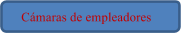 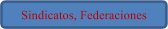 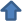 |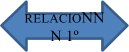 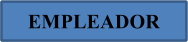 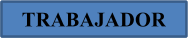 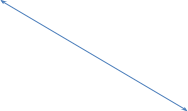 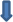 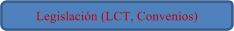 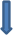 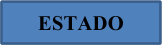 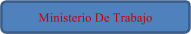 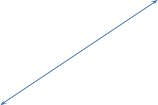 InicioDesarrolloCierreUniversidad de Buenos AiresFacultad de Ciencias SocialesProfesorado de Enseñanza Media y Superior en Ciencias SocialesHs de Investigación AcciónInstitución: CENS 15Año: PrimeroResidentes: Giselle Guerreiro Chavier, Victoria Pagliotti, Maximiliano Heizmann.Planificación de TallerTema: Búsqueda LaboralObjetivos generales: Que los alumnos consideren diversos factores al momento de iniciar un proceso de inserción laboral y comprendan el significado e importancia de dichos factores.Que los alumnos reflexionen acerca de sí mismos y de cómo están llevando adelante este proceso. Que los alumnos aborden un plan personal para lograr insertarse laboralmente.Objetivos específicos:Que los alumnos conozcan las características que debe seguir un Curriculum Vitae, pudiendo plasmar su perfil en él.Que los alumnos visualicen cómo influyen los aspectos conductuales en la entrevista laboral.Que los alumnos conozcan diversos canales de búsqueda laboral y evalúen su utilización en la  propia búsqueda de trabajo.Contenidos:Canales de búsqueda laboral.Currículo VitaeEntrevista Laboral.Metodologías utilizadas: Exposición dialogada  Dramatización  Trabajo en gruposExposición plenariaTrabajo en parejasLluvia de ideasJuegoRecursos: Hojas de trabajo para cada una de las actividades.  Afiches. Fibras.Tiempo total estimado: 2 HS.Contenidos: Objetivo del tallerVinculación con el concepto de Relaciones del TrabajoCanales de búsquedaEstrategias de enseñanza-aprendizaje: Se pedirá a los participantes que se sienten en semicírculo en las sillas previamente dispuestas.  Se presentarán de nuevo y brevemente los expositores, objetivos y temáticas a tratar en el taller. Mediante exposición dialogada se vinculará al tema de Búsqueda Laboral dentro del contexto de las Relaciones del Trabajo.Se les pedirá a los alumnos que mediante una lluvia de ideas expongan sus ideas/saberes previos sobre Búsqueda Laboral.Los expositores plasmarán en el pizarrón las principales expectativas del tallerLuego se pegará en el pizarrón un aviso de búsqueda laboral, a partir del cual se comenzará con la exposición del tema de Canales de Búsqueda.Para finalizar a través de un trabajo individual los participantes realizarán un ejercicio que consiste en plasmar en papel las empresas/organizaciones cercanas a su lugar de vivienda, los contactos que podrían referirlos, o donde les gustaría trabajar. Tiempo estimado: 30´.Recursos utilizados: Pizarra y Tizas, hojas actividad n°1Contenidos: Currículum Vitae Entrevista LaboralEstrategias de enseñanza-aprendizaje:Mediante exposición dialogada se comenzará con el tema de Currículum Vitae y se lo vinculará con la búsqueda laboral. Se expondrán las características principales para la diagramación del CV y los diversos tipos que existen.Se repartirá una hoja conteniendo los títulos de cada párrafo de un CV para que trabajando en parejas completen con sus datos personales y armen un modelo de CV. Tiempo estimado: 20´.BREAK (20´)3. A continuación mediante trabajo en grupo se les pedirá a los alumnos que escriban las principales pautas a tener en cuenta en una entrevista de trabajo y qué objetivos son los que persigue, nuestro fin será obtener saberes previos.
A continuación se les mostrará un video sobre una entrevista, que pertenece a un fragmento de la película “En Búsqueda de la Felicidad”.Al finalizar el video le pediremos a cada grupo que exponga lo que trabajó, y para finalizar mediante exposición dialogada en conjunto con los grupos, los expositores, darán los tips básicos a tener en cuenta para una entrevista.Tiempo estimado: 35´.
Recursos utilizados: diseño del Curriculum Vitae, ejemplos de CV, Hojas actividad entrevista Contenidos: Conceptos canales de búsqueda – CV - EntrevistaEstrategias de enseñanza-aprendizaje:1: Se trabajarán en los mismos 4 grupos y se les entregará una actividad de unir con flechas; que consiste en unir los conceptos vistos en los 2 talleres con su correspondiente definición.2: En conjunto alumnos con expositores resolverán la actividad.2: Se repartirá a cada chico un papel solicitando que indiquen en una frase o palabra lo que consideran como más significativo del taller.  Luego se juntarán todos los papeles y se leerán todas las conclusiones en plenario.Tiempo estimado:15´.Recursos utilizados: Hoja actividad unir con flechas, tacos de papeles.MATERIAL TEORICOCANALES DE BÚSQUEDA LABORALAntes de comenzar a escribir el currículum Es fundamental que antes de comenzar a escribir tu currículum tengas bien clara la información que vas a dar, así como el orden en que vas a hacerlo. El currículum tiene que presentar los datos de forma clara y concisa, bien explicada y sin rodeos. Ten en cuenta que sólo tendrás una breve oportunidad de causar buena impresión a quienes te tienen que contratar. Por ello, antes de ponerte a redactar el currículum, es importante que te plantees y respondas a una serie de cuestiones.¿Para quién voy a escribir el currículum? - Es muy importante conocer la empresa para la que quieres trabajar y saber qué es lo que busca. Así podrás enfocar el currículum en aquello que puede ofrecerles. ¿A qué puesto me voy a presentar? - Es bueno tener en mente el puesto concreto y conocer cuáles son las habilidades que requiere. Asimismo, conviene tener clara la valoración de tus experiencias anteriores para no volver a repetir en funciones en las que no se está a gusto. ¿Tengo la preparación necesaria? – Plantéate si tienes los requesitos que te exigen. Si los tienes, destácalos. Destaca además si te has reciclado o actualizado recientemente. ¿Cuáles son mis logros profesionales? – Céntrate en aquello que sabes hacer bien y de los que te puedes sentir satisfecho. Si tiene que ver con el puesto de trabajo, mucho mejor. ¿Cuál ha sido mi experiencia profesional anterior? – Analiza tu trayectoria profesional. Busca formas de plasmar positivamente los periodos sin trabajar y encuentra las partes positivas de cada tarea que has hecho. ¿Se hablar idiomas? - Los idiomas son uno de las capacidades más demandadas actualmente por las empresas. Si sabes alguno, destácalo. ¿Domino la informática? - Haz un listado con aquellos programas que conoces y analiza cuál es tu nivel de manejo. Resalta aquellos que puedan interesar al quien ha de contratarte. ¿Que otras experiencias puedo acreditar? - Hay muchas experiencias que puede resultar úti incluirlas en el currículum: trabajos voluntarios, estancias en el extranjero. Demuestran tu capacidad y tus inquietudes Una vez contestadas estas cuestiones seguro que tendrás una visión general más clara de cómo tiene que ser o cómo deberás organizar tu currículum. Tipos de curriculum: el currículum cronológico Este tipo de currículum, como su propio nombre indica, es aquel que organiza la información cronológicamente, partiendo de los logros más antiguos y llegando hasta los más recientes. Esto permite al selector de personal conocer la evolución ascendente de tu carrera profesional, aunque no siempre facilita el objetivo fundamental de cualquier curriculum: conseguir una entrevista personal.El punto positivo de este tipo de organización es que pone de relieve, si cabe, la estabilidad y la evolución ascendente de tu carrera. Destaca la promoción, el aumento de tareas o las subidas en las escala profesional.
No obstante, también deja patente a simple vista si has tenido algún periodo de inactividad o si has sufrido cambios frecuentes del lugar de trabajo. Esto obliga frecuentemente a dar muchas explicaciones o incluso a rellenar los huecos con información que no tiene importancia para el trabajo al que te presentas.Por ello, este tipo es recomendable si dispones de una buena experiencia laboral, no has cambiado demasiado de trabajo, ni tienes grandes periodos de tiempo en los que no has trabajado. También es interesante si te conviene destacar alguna empresa reconocida en la que hayas trabajado.El currículum cronológico también puede presentarse en el orden inverso, es decir, destacando en primer lugar los últimos logros y la ocupación más reciente, para ir después avanzando en la experiencia anterior. Es una presentación menos tradicional, pero que cada vez la prefieren más empresas. La principal ventaja es que resalta las experiencias más recientes que indudablemente son las que más interesan a quienes te van a contratar.Ventajas del currículum cronológico Se trata del formato más tradicional y aceptado por la mayoría de los departamentos de selección. Es fácil de leer y entender, ya que está fuertemene estructurado. Resalta tu estabilidad laboral y el aumento de las responsabilidades o las promociones. Describe tus funciones y logros en el puesto de trabajo. Inconvenientes del currículum cronológico: Por contra, resalta los cambio de trabajo así como la falta de ascensos o cambios de responsabilidad y los periodos de inactividad. Puede focalizarse demasiado en la edad que tienes. Además, muestra la falta de reciclaje o actualización de la formación. Tipos: el currículum funcional o temático A diferencia del currículum cronológico, el funcional distribuye la información por temas. De esta forma, permite proporcionar un conocimiento rápido de tu formación y experiencia en un ámbito determinado. Además, al no seguir una progresión cronológica, permite seleccionar los puntos positivos, destacar las habilidades propias y logros conseguidos, al tiempo que se omiten o difuminan los no deseados: errores de recorrido, periodos de paro, cambios frecuentes de trabajo sin haber promocionado…Por todo ello, el modelo funciona es conveniente cuando se quiere acceder a un sector profesional totalmente diferente, para lo cual no es relevante tu experiencia laboral anterior, si no tus habilidades, capacidades y tu forma de trabajar. Escoge este tipo de currículum si, por ejemplo, llevas tiempo sin trabajar y vas a volver a incorporate al mundo laboral, si acabas de terminar las carrera y no tienes apenas experiencia que acreditar o si cambias frecuentemente de puesto de trabajo. También es el más adecuado si has trabajado como empresario, autónomo o freelance.Ventajas del currículum funcional: Se centra en tus capacidades y habilidades, antes que en tus circunstancias laborales. Permite mucha más flexibilidad y libertad en la organización de la información de tus logros y habilidas, y además facilita la inclusión de otra información relacionada como intereses o motivaciones. Es especialmente útil para usarse con la nuevas tecnologías. Inconvenientes del currículum funcional: No resalta el nombre de las empresas para las que has trabajado ni el tiempo que has estado en cada lugar de trabajo. Limita la descripción del puesto y sus responsabilidades. Tipos: el currículum combinado o mixto Es el más completo de los tres modelos, aunque, por ello, también es el más complejo de elaborar. A grandes rasgos, el curriculum combinado es una mezcla del cronológico y del temático. Parte siempre del modelo funcional, organizando la información por áreas temáticas o profesionales, para llegar después a la organización en el tiempo. De esta forma se destacan las habilidades que se tienen al tiempo que se refleja la experiencia y la formación.Ventajas del currículum combinado: Destaca de forma clara tus capacidades y tus logros, junto con tu experiencia y formación. Permite mucha flexibilidad y creatividad, por lo que ayuda a no pasar desapercibido si quieres presentarte a un puesto de trabajo concreto. Inconvenientes del currículum combinado: No es un buen formato para presentarlo en los lugares que piden formularios estándar, como por ejemplo, en las webs de empleo en Internet. Necesitas un currículum diferente para cada puesto de trabajo al que optas y esto requiere tiempo. ¿Cuál me conviene más?Como hemos visto, existen diferentes formas de organizar el currículum: cronológicamente, temáticamente, o de forma combinada. Cada tipo de currículum resalta o enfatiza diferentes aspectos de los estudios o experiencia del candidato. Por ello, te convendrá más uno u otro, dependiendo de tu caso concreto. Si eres recién licenciado o sin experiencia Debes demostrar y acreditar tu potencial, tus capacidades y tu valor por encima de la experiencia. Por ello es especialmente importante trabajar la sección de habilidades, conocimientos, los logros conseguidos en los estudios, los viajes, idiomas… Para ello, el currículum que más te convendrá será posiblemente el funcional o temático.Si eres un profesional con experiencia destacada Si llevas tiempo trabajando y has experimentado una progresión en tu carrera profesional, te interesará destacarlo. Para ello, lo mejor será que te decantes por una solución cronológica, o bien por una combinada, ya que este último destaca, además de los objetivos y los logros conseguidos y las habilidades, en la promoción y el desarrollo de la carrera profesional.Si eres ejecutivo o autónomo En este caso también te interesa el funcional o temático, ya que se centra y destaca los objetivos conseguidos como responsable de un departamento o de una empresa, los problemas resueltos,los proyectos desarrollados y la capacidad de liderazgo de equipo.REGLAS BASICAS PARA ARMAR EL CVAntes de ponerte a redactar el currículum conviene que conozcas y tengas presente unas sencillas reglas esenciales que te ayudarán a lograr un buen currículum, conciso y bien estructurado. Sé breve, conciso y directo. Tu currículum no debe pasar de una o dos hojas, como máximo. Utiliza un papel de color blanco o de colores claros, en formato A4 y de calidad. Escribe con una fuente legible y con una presentación espaciada que facilite la lectura. No lo escribas a mano, a menos que así lo exija la empresa. Es preferible escrito en ordenador que mecanografiado. Evita los adornos y filigranas, y no abuses de los colores. El curriculum debe transmitir profesionalidad. Ayúdate de negritas y destacados para lograr una mayor claridad. Respeta los márgenes, deja espacio entre los párrafos y escribe por una sola cara del folio. Cuida el estilo y evita los errores de ortografía. Exprime al máximo tu riqueza verbal, utiliza sinónimos y evita las repeticiones excesivas. No conviene utilizar abreviaturas. Sé honesto. Muestra tus mejores habilidades, resalta lo que te conviene resaltar, tus logros, y maquilla los fracasos, pero nunca inventes. Sé positivo. No hay porqué explicar fracasos o suspensos. Vende lo mejor de ti mismo, pero de forma breve, concreta y sencilla. Recuerda que no hace falta incluir los documentos y títulos acreditativos, a no ser que lo soliciten. Envía siempre originales, nunca fotocopias. La fotografía que adjuntes ha de ser reciente y de tamaño carnet. Es preferible que sea de color. Lo que debes evitarNo escribas el título “Currículum Vitae” en la parte superior, esta información ya se sabe. Es mucho mejor encabezar el currículum con tu nombre, en un cuerpo un poco más grande, y tus datos personales. Defínete de forma clara, organizada y sintética. Demasiada explicación aburre a quien te tiene que contratar. Evita habla de remuneraciones, objetivos económicos o sueldos en el currículum. Ya habrá tiempo para eso. No es necesario explicar al detalle las razones del desempleo o del fin de un contrato. Si le interesa a la empresa, lo preguntará en la entrevista. Usa un vocabulario estándar, sin palabras técnicas,pedantes ni rebuscadas, pero sin caer en el lenguaje coloquial. No es necesario adjuntar las referencias en el currículum, salvo si la empresa lo solicita expresamente. Tampoco hace falta el expediente académico. Si has redactado un currículum cronológico, procura no dejar espacios de tiempo en blanco. Estas interrupciones pueden hacer pensar mal al entrevistador y crearle una mala imagen de ti, aunque no corresponda con la realidad. En caso de que tengas huecos considerables, es mejor optar por el currículum funcional. No indiques todos los seminarios o cursos a los que has asistido. El espacio del currículum es muy limitado así que haz una selección e indica sólo los más significativos. No incluyas tus aficiones salvo que éstas tengan una relación muy directa con el puesto de trabajo. No mientas. Aunque esto no quiere decir que tengas que decir toda la verdad. “Véndete” lo mejor posible. La entrevista de trabajoEs una herramienta que se utiliza en el proceso de reclutamiento y selección de las organizaciones.  La entrevista es una etapa más (y no menos importante) del proceso de incorporación a una empresa.Existen varios tipos de entrevistas, individuales, grupales, dinámicas, assesment center, y cada una tiene su objetivo particular. Pero más allá de los diversos tipos hay una serie de recomendaciones útiles en común.Algunas recomendaciones…-Preparar la entrevista de trabajoAntes de acudir a una entrevista de trabajo, es muy recomendable que preparase bien. Siempre hay que transmitir una sensación de seguridad y de confianza, y para ello, lo mejor es mantener la situación bajo control, estando seguro de lo que se hace. Y sobre todo tener un cierto conocimiento de sí mismo.Infórmate todo lo que puedas sobre la empresa antes de acudir a la citaEstudia tus aptitudes, tu experiencia y tu educación. Averigua cuáles son tus fuertes y explótalosLleva el currículum y conócelo perfectamente, ya que se basarán en él para preguntarteHazte una relación de tus puntos débiles y prepara argumentos para defenderlosSi te citan por escrito, lo correcto es que llames para confirmar tu asistenciaNo acudas con gafas oscurasComprueba tu apariencia. Es conveniente que evites llevar ropa llamativa; siempre es recomendable ir bien vestido, limpio y afeitado.Preséntate en la entrevista solo, sin compañía.Llega pronto, unos cinco minutos antes. La puntualidad es un buen signo. Sino procura avisar de la demora.Prepara la entrevista, el seleccionador va a hacerlo también¿Qué hacer en una entrevista de trabajo?Prestar atención a  nuestras posturas y formasLas primeras impresiones son de gran importancia, así que, se debe generar una buena impresión. Muchos empresarios consideran que tras haber visto entrar por la puerta a un candidato, observar la forma de dar la mano y sentarse, son capaces de decidir sobre su valíaSaluda al entrevistador con una fórmula convencional.Sentarse derecho. Por ejemplo sentarse al borde de la silla suele denotar inseguridad, y hacerlo repantigado, falta de respeto.Ten paciencia y espera a que el selector te salude primero.  Saluda con un apretón de manos y sonríe, mirándole a los ojos.No te sientes hasta que te lo digan.Estate atento y simpáticoTrata de manejar los nervios y, si no se puede, evitar los gestos que lo demuestran (como morderse las uñas, mirar para otro lado, etc.).No fumesNo interrumpas, escucha atentamente y luego responde. Debemos cuidar el lenguaje con el que nos referimosTrata de mantener contacto visual, pero sin intimidarNo pongas los codos encima de la mesa del entrevistadorNo cruces los brazos, puede parecer que estás a la defensivaPor lo general pueden ofrecer algo de beber, puedes aceptar.La forma de expresarnosPiensa antes de contestar y responde clara y brevementeDi siempre la verdad, y se natural.Si te preguntan sobre ti mismo, enfatiza tu formación, experiencia y resultado de tus trabajosNo uses palabras rebuscadasNo respondas con evasivas o dudas, ni con monosílabosNo esperes demasiado tiempo para responderTratar de no utilizar expresiones tajantes “siempre, nunca”, ó latiguillos “osea”, “este”, “bueno”…Muestra entusiasmo por el trabajo, pero no lo supliquesNunca hables mal de las empresas en las que has trabajadoNo te niegues a responder preguntas-El interésHaz preguntas, pero sin parecer prepotenteSi tienes dudas, pregunta sobre las posibilidades de promoción, la empresa o el puesto de trabajoLos temas económicos siempre son espinosos. Pregunta si tienes dudas, pero que no parezca que es tu principal motivación.Expresa siempre tu agradecimiento¿Qué no debemos realizar en las entrevistas?En el momento de afrontar una entrevista de trabajo, cada persona tiene sus trucos, sus estrategias y sus métodos para lograr transmitir lo mejor de sí. En principio, no hay ningún manual escrito que sirva de guía infalible para lograr la entrevista perfecta. Sin embargo, si que hay un listado de cosas que debes evitar Llegar tarde. Presentarte mal vestido o sin arreglar. Ir acompañado.Provocar interrupciones.Mostrar los nervios, la ansiedad o el estrés. Estar pendiente del tiempo. Mostrar desgana, desprecio o pesimismo. Centrarse en el tema económico. Ser descortés.Preparar las preguntas de la entrevistaNo hay dos entrevistas de trabajo iguales. Cada entrevistador tiene su propia forma de conocer a los aspirantes, métodos y estrategias para averiguar la idoneidad de cada uno y escoger al mejor para el puesto. Por eso es tan difícil saber en qué consistirá la entrevista y como prepararla.Por lo general la entrevista apuntará a conocer aspectos de tu vida: Desde la personalidad, tus intereses, tu desempeño laboral, tus actividades extracurriculares, tus expectativas de desarrollo, etc.Personalidad Háblame de ti mismoCuéntame una anécdota de tu vida en la que resolvieras con éxito una situación problemática¿Qué gana la empresa si te contrata a ti en lugar de a otro candidato?¿Qué elemento diferencial aportas?¿Te gusta trabajar con gente o prefieres trabajar solo?¿Te consideras como un líder o como un seguidor? ¿Por qué?¿Cuál fue la decisión más importante que adoptaste en el pasado?Defínete a tí mismo con cinco adjetivos calificativos. Justifícalos.¿Qué has aprendido de tus errores?¿Acabas lo que empiezas?Describe tu escala de valores¿Qué personas te sacan de quicio?¿Duermes bien?¿Cómo reaccionas habitualmente frente a la jerarquía?Formación¿Por qué estudiaste arquitectura, derecho, económicas………? ¿Cómo decidiste estudiar………….? ¿Qué otras carreras te atraían? ¿Quién influyó más en ti a la hora de elegir tu carrera?  ¿Qué asignaturas te gustaban más/menos y en cuáles sacabas mejores/peores notas?¿En qué medida tus calificaciones se deben a tu esfuerzo personal y en qué medida a tu inteligencia?¿Qué cambios habrías introducido en el plan de estudios de tu Facultad o Escuela, si hubieras podido?¿Cuál fue la experiencia más gratificante durante tu vida como estudiante?¿Piensas proseguir o ampliar tus estudios de alguna manera?Si volvieras a empezar tus estudios, ¿qué harías de modo diferente?En tu formación complementaria, ¿qué seminarios o cursos de corta duración has realizado? ¿Qué te motivó a realizarlos?Trabajos Anteriores y otras actividadesHáblame de tus actividades al margen de tus estudios.¿Realizaste algún trabajo de “estudiante” (clases, trabajos de verano, de prácticas…)?¿Qué aprendiste durante tus trabajos anteriores? ¿Qué funciones desempeñabas? ¿Cuánto cobrabas?¿Debías supervisar el trabajo de alguien?¿Cuál de tus trabajos previos te ha gustado más/menos? ¿Por qué?¿Cuál es tu proyecto o solución más creativa?¿Cómo te llevabas con tus compañeros, con tus jefes, con tus subordinados?¿Cuál fue la situación más desagradable en que te viste? ¿Cómo le hiciste frente?Descríbeme un día típico en tu trabajo anterior¿Cómo conseguiste ese trabajo, esa práctica…?Empleo¿Qué sabes acerca de nuestra empresa?  ¿Qué te atrae de ella?¿Qué ambiente de trabajo prefieres?  ¿Prefieres un trabajo previsible o un trabajo cambiante?¿Qué relaciones piensas debe haber entre un jefe y su colaborador inmediato?Estarías dispuesto/a a trasladarte a vivir a otra ciudad, a otro país, o a viajar con frecuencia?¿Cuál crees que puede ser para ti la mayor dificultad al pasar de la vida de estudiante a la vida del trabajo?¿Cuáles son tus puntos fuertes y tus puntos débiles para este puesto?¿Qué te ves haciendo dentro de cinco, de diez años?  ¿Cuáles son tus objetivos a largo plazo? ¿Cómo crees que podrás lograrlos?¿Cómo te enteraste de la existencia de este puesto?¿Por qué piensas que vas a tener éxito en este trabajo?¿Con qué tipo de jefe te gustaría trabajar? ¿Y con qué tipo de jefe crees que acabarías por chocar?¿Estarías dispuesto/a  realizar un curso de formación a cargo de la empresa, antes de ser contratado/a?¿Cuánto quieres ganar ahora (y dentro de cinco años)?¿Prefieres trabajar en una empresa grande, mediana, pequeña, pública, privada…? ¿Por qué?¿Te gusta la previsibilidad de un trabajo cuya hora de comienzo conoces, así como la hora de finalización, o prefieres un trabajo en el que hoy no sabes exactamente lo que harás mañana?¿Cuándo podrías incorporarte al trabajo?¿Qué personas de las empresas en que has trabajado anteriormente pueden darnos referencias de ti?¿Participas en otros procesos de selección?Más allá de todas las preguntas que puedan hacernos, del tipo de entrevista, de las recomendaciones de que hacer y qué no hacer. Es recomendable analizar bien a qué tipo de avisos postularnos, a partir de nuestro conocimiento de sí mismos y de nuestros intereses. Luego una vez que conseguimos esa entrevista, prepararla, disfrutarla, aprender de ella. Las entrevistas aunque no consigamos trabajo son prácticas, son aprendizaje. Lo que debes considerar es que más allá de que hacer y que no, debes procurar ser natural, ser tú mismo y no mentir.CANALES DE BUSQUEDA DE EMPLEOTIPOLOGIACOMO SE UTILIZADIRIGIDO A:RECOMENDACIONESBOLSAS DE TRABAJO- Portales on line de empleo: 
      -Generalistas. Ej.  
      Bumeran, empleos Clarín, Computrabajo, ZonaJobs.  
-Asociaciones profesionales. Ej. 
. ATSA ( Asociación de Trabajadores de la Sanidad Argentina), ATG, (Asociación de 
trabajadores del Gas)
-Colegios profesionales. Ej. 
Colegio de Abogados de Buenos Aires  
-Universidades y otros centros 
de formación. UBA, UTN. 
-Sindicatos. Ej. Sindicato de Empleados de Comercio.  
-Webs corporativas. Ej. HSBC Bank.Hay gran variedad de 
bolsas de trabajo. 
Debemos tener muy 
claro nuestro perfil 
profesional para poder 
dirigirnos a aquellas que 
son más adecuadas 
para las ofertas a las 
que optamos. Podemos 
responder a una oferta 
concreta que propone la 
bolsa de trabajo, ya sea 
vía online o 
presencialmente, o en 
algunos casos dirigirnos 
directamente y entregar 
nuestro currículum para 
cuando haya una 
vacanteLas bolsas de trabajo 
generalistas (p. ej. 
Bumeran...) están dirigidas sobre todo a personas con perfiles transversales a diferentes sectores, por  ejemplo: si buscas trabajo de administrativo 
puedes dirigirte a 
cualquier sector. Pero 
cada vez más en sus 
páginas ofrecen filtros para poder consultar las ofertas concretas de un sector o perfil. Las bolsas de trabajo específicas en cambio están dirigidas a perfiles especializados en 
sectores determinados, 
por esta razón hay 
menos competencia que en los generalistas y 
pueden ser más 
efectivos. Se trata de 
investigar cuáles son las más adecuadas para tu búsqueda.Actualmente, la mayor parte de las entidades tienen su portal en internet donde ofrecen sus servicios de bolsa
de trabajo. Esto supone que es más accesible y
por tanto que nuestros
"competidores" se
multiplican. Además el formato de currículo que
permiten incluir en la base de datos es muy
cerrado. Para
diferenciarnos de los demás candidatos
intenta hacer contactos más cercanos a la
empresa, ya sea
presencialmente, vía email o por teléfono. Se
trata de mostrar tu
interés antes que los demás candidatosPRENSA, REVISTAS / PUBLICACIONES-Generalista. Ej. Clarín, Pagina 12, La Nacion. 
-Específica. Ej. Revista de Arquitectura y ConstrucciónLa gran parte de la 
prensa tanto generalista 
como especializada 
tiene su portal de 
internet. Por lo tanto, 
puedes consultar las 
ofertas desde la web. 
Actualmente y debido a 
todos los nuevos 
recursos y canales de 
búsqueda de empleo, la 
prensa generalista 
ofrece un menor número 
de ofertas. En cambio 
las revistas y 
publicaciones 
especializadas en tu 
sector te pueden 
proporcionar ofertas 
más adecuadas a tu 
objetivo profesional.La prensa generalista es más adecuada para 
perfiles transversales a diferentes sectores. La prensa especializada se 
dirige a perfiles muy 
especializados o 
personas que buscan 
empleo en un sector 
determinado. 
Los anuncios en prensa son caros, normalmente 
sólo publican 
consultoras o empresas 
grandes y muchas veces para perfiles sénior o 
directivos. Para este 
perfil, por tanto, es un 
medio conveniente.Sé proactivo con la información que encuentras en la prensa y revistas 
especializadas. Puede ser que no encuentras ofertas concretas pero te puede proporcionar 
información muy útil de empresas relacionadas 
con tu sector a las que te puedes dirigir para 
presentar tu candidatura 
espontáneamente. 
Además, también 
puedes encontrar 
información sobre 
formación,jornadas, noticias, congresos, 
eventos, etc. que te ayudará a estar al día del sector que te interesa.TRABAJO PUBLICO-Estatal. Ministerio de 
Trabajo, Empleo y Seguridad Social.
 -Locales. Distritos Escolares, Intendencias.
-Buscador general. Pagina del Gobierno de la Ciudad de Buenos Aires, es el portal que ofrece la oferta pública general.Se realiza un procedimiento selectivo. 
- Concurso Público: 
 Sale una convocatoria y a partir de ese 
momento tienes que 
presentar la solicitud. Se 
recoge la 
documentación al 
aspirante y se 
temporaliza la 
realización de las 
pruebas. Si te interesa el 
trabajo público debes 
consultar diariamente 
las webs que ofrecen la 
información de las 
convocatorias donde 
encontrarás las bases 
de la convocatoria con 
toda la información 
necesaria para poder 
inscribirte  a la oferta 
que te interesa.Las Administraciones 
publican ofertas dirigidas 
a diferentes perfiles. Por lo tanto si tienes el perfil requerido y tienes interés por trabajar en la 
Administración Pública, es positivo que consideres esta opción.En la oferta pública se 
solicitan diferentes tipos 
de personal: 
-Personal Funcionario.
Para cubrir plazas de carácter permanente. 
-Personal Interino. Para 
cubrir plazas reservadas 
para funcionarios hasta que salgan las convocatorias oficiales y 
para realizar 
sustituciones. 
-Personal Laboral. Para cubrir plazas creadas para cubrir un trabajo 
puntual. El personal interino es de carácter no 
permanente. Si después te presentas a una plaza de funcionario tienes 
más puntuación en el concurso de méritos por haber trabajado en 
administración públicaINTERMEDIARIOS ENTRE OFERTA Y DEMANDA-Empresas de selección de 
personal y Empresas 
consultoras. Ej. IOR Consulting, 
ICSA Recursos Humanos, 
Accenture, Montaner y Asociados 
-Empresas de externalización de servicios. Ej. Eulen, 
-Empresas de trabajo temporal.
Ej. Adecco, ManpowerLas empresas externalizan cada vez 
más, el proceso de 
selección de sus 
candidatos. Por lo tanto 
las empresas 
intermediarias de 
cualquier tipo (empresas 
de trabajo temporal, empresas 
de servicios...) se 
convierten en un 
referente clave si 
quieres acceder a 
determinadas ofertas. 
Debido a que las 
empresas intermediarias 
tienen contacto con 
muchas empresas 
finalistas supone una 
oportunidad para 
hacerte conocer a 
diferentes empresas del 
ámbito que te interesa.Depende de tu perfil 
puedes utilizar 
diferentes modelos de 
empresas intermediarias: 
-Si buscas un primer 
empleo las empresas de trabajo temporal son una buena manera de acceder al mercado 
laboral. 
-Si te interesa un sector determinado puedes dirigirte a las empresas de selección de personal específico del ámbito al que te diriges. 
-Si tienes o aspiras a un cargo directivo o 
puestos de 
responsabilidad puedes dirigirte a las 
Consultoras Corporativas. 
Aunque algunos tipos de empresa intermediarias
(por ejemplo empresas de trabajo temporal) 
ofrecen contrataciones 
muy cortas, siempre puede haber la 
posibilidad de 
continuidad. A veces ofrecen diferentes 
contratos temporales y 
finalmente la empresa cliente te contrata 
indefinidamente. Es una manera que tiene la 
empresa de conocer al 
trabajador, y éste de mostrar sus 
capacidades para 
conseguir finalmente 
esta contratación 
indefinida. 
AUTO CANDIDATURANo podemos hablar de una 
tipología específica de 
autocandidatura, pero podemos 
hablar de diferentes maneras de 
hacer llegar nuestra carta de 
presentación y nuestro currículum. 
Podemos dirigirnos directamente a la empresa, o hacerlo llegar vía email, o previa conversación con la empresa.
Muchas empresas 
cubren sus vacantes con 
las personas que en 
algún momento se han 
interesado por la 
empresa o por alguna 
oferta anterior. Por lo 
tanto no llegan a 
publicar determinadas 
ofertas. La 
autocandidatura te 
permite optar a estas 
ofertas. Mediante 
directorios de empresa 
generalistas o 
específicos busca 
aquellas empresas 
donde te interesaría 
trabajar y dirige tu carta 
de presentación y tu 
currículum.Aquellas personas que se dirigen a sectores que generalmente no 
publican sus ofertas en los canales habituales, y 
que normalmente 
cubren las vacantes 
mediante los currículos de personas que han 
mostrado en algún 
momento interés por la empresa. Por ejemplo sectores como cultura, 
ciencias de la vida o 
ciencias de la salud. 
Por lo tanto este canal 
se aconseja a aquellas 
personas con perfiles 
muy especializados. Las empresas no publican ofertas donde hay pocos 
demandantes, 
normalmente esperan 
que contacten ellos o se dirigen a bolsas 
especializadas (colegios 
profesionales o medios 
especializados )En la autocandidatura, 
tu implicación como candidato es total por lo 
tanto debes ser muy activo en este proceso y 
llevar un seguimiento 
detallado de los 
contactos y acciones 
que realizas. Recuerda 
que la empresa no tiene una necesidad concreta, 
tú tienes que generar esta oportunidad. 
Paciencia, no da nunca frutos a corto plazo. 
"Mientras más siembres 
más recogerás ... pero siembra donde la tierra 
sea buena"NETWORKING / REDES SOCIALESNo se puede hablar tanto de 
tipología pero si de metodologías 
diferentes. Por un lado está el 
networking online donde podemos encontrar portales  linkedin, y por otro lado 
los contactos tradicionales, es decir tener tu red personal de contactos de utilidad para tu búsqueda de empleo.El networking te permite 
llegar a aquellas ofertas 
ocultas o que de alguna 
manera no utilizan los 
canales más habituales. 
Si se trata del 
networking online tienes 
que darte de alta en el 
portal en cuestión e incluir tu 
perfil profesional, 
generar y mantenerte 
activo en una red de 
contactos en el sector 
que te interese. Si se 
trata del networking 
tradicional debes tener 
la información de tus 
contactos recogida de 
manera que te sea fácil 
acceder. El networking 
en general requiere un 
esfuerzo, seguimiento, 
mantenimiento y 
actualización de los 
datos, ya sea de tus 
propios contactos como 
de las redes 
profesionales de 
internet.Aunque este canal 
puede ser más 
interesante para las 
personas que tienen un amplio bagaje 
profesional, ya que 
acumulan más contactos profesionales, aprender a crear y mantener redes sólidas de contactos en ámbitos diferentes (personales y 
profesionales) puede ser una herramienta útil de búsqueda de trabajo. 
Actualmente la 
existencia de las redes 
virtuales tanto 
profesionales como 
sociales facilita el uso 
del networking como 
canal de búsqueda de 
empleo.Recuerda que hay una tendencia por parte de las empresas 
intermediarias de 
selección de consultar estas redes profesionales (linkedin) para la 
captación de candidatos. 
Aprovecha y hazte visible a estas redes, no 
sólo por las empresas 
sino por los contactos 
que pueden facilitarte 
conseguir tu proyecto 
profesional. 
Preocúpate por convertir 
tu networking online en 
offline (conocer 
personalmente a tus contactos virtuales) y no 
te olvides del networking 
tradicional (contactos 
personales y 
profesionales, asistencia 
a ferias, jornadas, 
seminarios ...)